BAB IPENDAHULUANLatar BelakangPendidikan nasional sebagai pembentukan karakter untuk memperkuat generasi muda dalam menghadapi arus globalisasi atau modernisasi. Pendidikan merupakan sarana untuk melahirkan generasi muda yang berkualitas sebagai usaha untuk memajukan bangsa. Pemerintah menanggapi pentingnya pendidikan dengan menetapkan Undang-undang 32 tahun 2013 pasal 2 ayat 1a tentang Standar Pendidikan yang berbunyi “Standar Pendidikan disempurnakan secara terencana, terarah, dan berkelanjutan sesuai dengan tuntutan perubahan kehidupan lokal, nasional dan global.Pemerintah menetapkan tujuan pendidikan nasional yang tercantum dalam Undang-undang Republik Indonesia No 20 tahun 2003 tentang Sistem Pendidikan Nasional (Sisdiknas) pasal 3 yang menyatakan bahwa:Pendidikan nasional berfungsi mengembangkan kemmapuan dan membentuk watak peradaban bangsa yang bermartabat dalam berkembangnya potensi peserta didik agar menjadi manusia yang beriman dan bertaqwa kepada Tuhan yang Maha Esa, berakhlak, mulia, sehat, berilmu, cakap, kreatif, dan menjadi warga yang demokratis serta bertanggung jawab. (Depdiknas, 2003)Tujuan pendidikan nasional ini harus tercermin pada perencanaan pada semua jenjang pendidikan, sehingga dapat mengembangkan potensi secara optimal menjadi kemampuan untuk hidup di masyarakat. Siswa yang mempunyai pengetahuan, keterampilan dan perilaku yang baik mampu mendemonstrasikan pengetahuan dan keterampilan yang dimilikinya tersebut sesuai standar yang ditetapkan.Purwanto (2014:34) mengemukakan bahwa “belajar dilakukan untuk mengusahakan adanya perubahan perilaku pada individu yang benar, sedangkan mengajar (pengajaran) adalah aktivitas sadar untuk membuat siswa belajar dan hasil belajar merupakan pemerolehan dari proses belajar siswa sesuai dengan tujuan pengajaran”.Slameto (2010:58) berpendapat bahwa “hasil belajar dipengaruhi oleh beberapa faktor antara lain faktor intern (jasmaniah, psikologi dan kelelahan) dan faktor ekstrn (keluarga, sekolah, masyarakat)”. Ada teori yang meyakini bahwa ada faktor lain yang dapat mempengaruhi hasil belajar yakni self efficacy. Hal tersebut mengacu pada pendapat dari Pajares (2006) “self efficacy adalah keyakinan seseorang terhadap kemampuan mereka agar bisa berhasil mencapai tujuan”. Keyakinan tersebut memotivasi seseorang untuk memperoleh keberhasilan. Seseorang yang memiliki self efficacy yakinbahwa agar mereka berhasil mencapai tujuan, mereka harus berupaya secara intensif dan bertahan ketika mereka menghadapi kesulitan.Konteks pendidikan mengungkapkan bahwa, jika siswa memiliki self efficacy maka ia akan termotivasi agar berhasil mencapai tujuan pembelajaran dan dapat bertahan ketika menghadapi kesulitan (tugas). Hal ini senada dengan pendapat Schunk (2009) bahwa siswa yang memiliki self efficacy terhadap pembelajaran diriya cenderung memiliki keteraturan yang lebih (menetapkan tujuan, penggunaan strategi pembelajaran aktif, pemantauan terhadap pemahaman mereka, mengavaluasi kemajuan tujuan mereka) dan menciptakan lingkungan yang efektif untuk belajar (menghilangkan atau meminimalisir gangguan, menemukan mitra belajar efektif). Menurut Bandura (1997) efficacy akan meningkatkan keberhasilan siswa melalui dua cara yakni pertama, efficacy akan menumbuhkan ketertarikan dari dalam diri terhadap kegiatan yang dianggapnya menarik. Kedua, seseorang akan mengatur diri untuk meraih tujuan dan berkomitmen kuat.Berdasarkan pendapat yang dikemukakan dari para ahli, dapat disimpulkan bahwa self efficacy memainkan peran penting karena keberadaannya akan memotivasi seseorang untuk memiliki keteraturan lebih sebagai bentuk persiapan diri dalam menghadapi tantangan agar mencapai tujuan yang direncanakan.Kenyataannya, pentingnya peran self efficacy tidak dirasakan oleh beberapa siswa. Terkadang siswa menganggap bahwa jika mereka pandai pasti mereka selalu mendapatkan nilai yang bagus begitu sebaliknya. Meskipun begitu, siswa yang pandai belum tentu selalu memperoleh hasil belajar yang memuaskan, seperti yang telah dikemukakan di atas bahwa belajar tidak hanya dipengaruhi oleh tingkat kepandaian siswa, namun belajar dipengaruhi oleh banyak faktor. Jika faktor tersebut menghambat siswa, maka akan berpengaruh pada hasil belajarnya.Berdasarkan hasil observasi di SDI Unggulan BTN Pemda Kecamatan Rappocini Kota Makassar, peneliti menemukan self efficacy di beberapa siswa jika nilai bagus didapatkan maka ia pandai, begitu sebaliknya. Selain itu, ketika akan menghadapi tantangan (dalam hal ini ulangan) beberapa diantara mereka tidak berusaha melakukan persiapan yang lebih untuk menghadapinya. Mereka tidak berusaha menambah jam belajar dan mengurangi jam bermain, bahkan beberapa diantaranya sengaja tidak belajar meskipun tahu besok akan diadakan ulangan. Tidak adanya persiapan akan berdampak pada kurangnya pemahaman dan mendapatkan nilai yang kurang bagus. Pengalaman tersebut tidak membuat mereka berusaha untuk memperbaikinya sebab meskipun belajar tetap saja mendapakan nilai yang kurang bagus. Hal ini karena, setelah beberapa kali mendapatkan nilai kurang bagus mereka yakin bahwa mereka memang tidak bisa mengerjakan soal ulangan karena kurangnya kemampuan. Motivasi mereka menurun karena beberapa kali gagal ketika ulangan.Berdasarkan hasil wawancara dengan beberapa guru yakni walikelas dari kelas VA yakni ibu Sunarti Suwadi, S.Pd,. M.Pd, walikelas dari kelas VB ibu Andi Nurhadaya, S.Pd dan walikelas dari kelas VC bapak Mukhlis, S.Pd didapatkan informasi bawa ketika guru mengadakan pelajaran tambahan atau les sepulang sekolah, ada beberapa siswa yang tidak hadir. Padahal siswa tersebut cenderung lebih sering mendapatkan nilai kurang bagus. Hal tersebut membuktikan bahwa diantara siswa kurang termotivasi untuk memperbaiki nilai.Sejalan dengan penelitian yang telah dilakukan oleh Nirwana Gita Pratiwi pada tahun 2015 dengan judul Pengaruh Self Efficacy terhadap Hasil Belajar pada Siswa Kelas V Sekolah Dasar Daerah Binaan IV Kecamatan Cilacap Selatan Kabupaten Cilacap”. Hasil penelitiannya menunjukkan ada pengaruh yang signifikan Self Efficacy terhadap hasil belajar siswa di Sekolah Dasar Daerah Binaan IV Kecamatan Cilacap Selatan Kabupaten Cilacap dengan koefisien determinasi sebesar 29,6%.Berdasarkan latar belakang yang telah diuraikan, peneliti tertarik untuk melakukan penelitian yang berjudul “Pengaruh Self Efficacy terhadap Hasil Belajar siswa kelas V SDI Unggulan BTN Pemda Kecamatan Rappocini Kota Makassar”. Rumusan MasalahBerdasarkan latar belakang, maka rumusan masalah yang diangkat adalahBagaimanakah gambaran Self Efficacy terhadap Hasil Belajar siswa kelas V SDI Unggulan BTN Pemda Kecamatan Rappocini Kota Makassar.Bagaimanakah pengaruh Self Efficacy terhadap Hasil Belajar siswa kelas V SDI Unggulan BTN Pemda Kecamatan Rappocini Kota Makassar.Apakah terdapat pengaruh yang signifikan antara Self Efficacy terhadap Hasil Belajar siswa kelas V SDI Unggulan BTN Pemda Kecamatan Rappocini Kota Makassar.Tujuan PenelitianBerdasarkan rumusan masalah yang telah dikemukakan, maka tujuan penelitian ini adalah untuk menganalisis dan mendeskripsikan pengaruh Self Efficacy terhadap Hasil Belajar siswa kelas V SDI Unggulan BTN Pemda Kecamatan Rappocini Kota Makassar.Manfaat Penelitian   Pentingnya suatu penelitian berdasarkan atas manfaat yang dapat diperoleh dari penelitian tersebut. Adapun manfaat dari hasil ini diantaranya adalah manfaat teoritis dan manfaat praktis.Manfaat Teoritis 	Bagi peneliti dapat menjadi bahan acuan /referensi bagi peneliti selanjutnya.Manfaat Praktis Bagi peneliti dapat menambah wawasan, pengalaman dan pengetahuan serta keterampilan khususnya yang berkaitan dengan Self Efficacy. Bagi guru untuk mendapatkan hasil belajar memuaskan untuk terus mempertahankan prestasinya dan mendorong siswa untuk memperoleh hasil belajar yang kurang memuaskan untuk bangkit dan semangat belajar dalam mempersiapkan sumber belajar dan strategi menjelang ulangan.  Bagi siswa diharapkan selalu yakin pada kemampuan bahwa mereka dapat menyelesaikan tugas apapun yang diberikan oleh guru.BAB IITINJAUAN PUSTAKA, KERANGKA PIKIR DAN HIPOTESIS PENELITIANTinjauan PustakaSelf EfficacyPengertian Self EfficacyBerdasarkan KBBI (Kamus Besar Bahasa Indonesia) kata Efficacy diartikan sebagai kemujaraban atau kemanjuran. Maka secara harfiah Self Efficacy dapat diartikan sebagai kemujaraban diri. Bandura dan Wood (Mustaqim, 2008: 21) menyatakan “self efficacy adalah keyakinan terhadap kemampuan seseorang untuk menggerakkan motivasi, sumber-sumber kognitif, dan serangkaian tindakan yang diperlukan untuk memenuhi tuntutan-tuntutan dari situasi yang dihadapi”. Secara kontekstual Bandura (Mustaqim, 2008: 21) memberikan definisi self efficacy adalah keyakinan seseorang mengenai kemampuan yang dimilikinya untuk menghasilkan tingkatan performa yang telah terencana, dimana kemampuan tersebut dilatih, digerakkan oleh kejadian-kejadian yang berpengaruh dalam hidup seseorang untuk dapat mengorganisasi dan melaksanakan serangkaian tindakan yang dianggap perlu untuk mencapai suatu hasil yang diinginkan.Self Efficacy secara umum berhubungan dengan harga diri atau self Esteem karena keduanya merupakan aspek dari penilaian dari yang berkaitan dengan kesuksesan atau kegagalan seseorang sebagai seorang manusia. Meskipun demikian, keduanya juga memiliki perbedaan, yaitu Self Efficacy tidak mempunyai komponen penghargaan diri, Sedangkan Self Esteem mungkin suatu sifat yang menyemarakkan. Self Efficacy berada disituasi khusus dan hal ini mendahului aksi dengan segera. Sebagai contoh, seseorang bisa memiliki efikasi diri secara umum yang tinggi, dia mungkin menganggap dirinya sanggup dalam banyak situasi namun, memiliki harga diri yang rendah karena dia percaya bahwa dia tidak memiliki nilai pokok pada hal yang dikuasai.Bandura (1997) mengatakan bahwa Self Efficacy pada dasarnya adalah hasil proses kognitif berupa keputusan, keyakinan, atau penghargaan tentang sejauh mana individu memperkirakan kemampuan dirinya dalam melaksanakan tugas atau tindakan tertentu yang diperlukan untuk mencapai hasil yang diinginkan. Self Efficacy tidak berkaitan dengan kecakapan yang dimiliki, tapi berkaitan dengan keyakinan individu mengenai hal apa yang dapat dilakukan dengan kecakapan yang ia miliki seberapa pun besarnya. Self Efficacy menekannkan pada komponen keyakinan diri yang dimiliki seseorang dalam menghadapi situasi yang akan datang yang mengandung kekaburan, tidak dapat diramalkan, dan sering penuh dengan tekanan.Self Efficacy memiliki suatu pengaruh sebab-musabab yang besar pada tindakan seseorang, Self Efficacy berkombinasi dengan lingkungan, perilaku sebelumnya, dan variabel-variabel personal lainnya, terutama harapan terhadap hasil untuk menghasilkan perilaku. Self Efficacy akan mempengaruhi beberapa aspek dari kognisi dan perilaku seseorang. Judge dan Erez (2001) mengatakan bahwa Self Efficacy dapat membawa pada perilaku yang berbeda di antatara individu dengan kemampuan yang sama karena Self Efficacy memengaruhi pilihan, tujuan, pengatasan masalah, dan kegigihan dalam berusaha.Seseorang dengan Self Efficacy percaya bahwa mereka mampu melakukan sesuatu untuk mengubah kejadian-kejadian di sekitarnya, sedangkan seseorang dengan Self Efficacy rendah menganggap dirinya pada dasarnya tidak mampu mengerjakan segala sesuatu yang ada disekitarnya. Dalam situasi yang sulit, orang dengan Self Efficacy yang rendah cenderung mudah menyerah. Sementara dengan orang dengan Self Efficacy yang tinggi akan berusaha lebih keras untuk mengatasi tantangan yang ada. Hal senada juga di ungkapkan oleh Gist (Syamsuddin: 2015) menunjukkan bukti bahwa perasaan Self Efficacy memainkan satu peran penting dalam mengatasi memotivasi pekerja untuk menyelesaikan pekerjaan yang menantang dalam kaitannya dengan pencapaian tujuan tertentu.Berdasarkan uraian di atas dapat disimpulkan bahwa Self Efficacy secara umum keyakinan seseorang mengenai kemampuannya dalam mengatasi beraneka ragam situasi yang muncul dalam hidupnya. Self Efficacy tidak berkaitan dengan kecakapan yang ia miliki seberapa aspek dari kognisi dan perilaku seseorang. Oleh karena itu, perilaku satu individu akan berbeda dengan individu yang lain.Perkembangan Self EfficacySelf Efficacy merupakan unsur kepribadian yang berkembang melalui pengamatan-pengamatan individu terhadap akibat-akibat tindakannya dalam situasi tertentu. Persepsi sesorang mengenai dirinya dibentuk selama hidupnya melalui reward dan punishment dari orang-orang disekitarnya. Unsur penguat (reward dan punishment) lama-kelamaan dihayati sehingga terbentuk pengertian dan keyakinan mengenai kemampuan diri. Bandura (1997)  mengatakan bahwa persepsi terhadap Self Efficacy setiap individu berkembang dari pencapaian secara  berangsur-angsur akan kemampuan dan pengalaman tertentu secara terus-menerus. Kemampuan mempresepsikan secara kognitif terhadap kemampuan yang dimiliki memunculkan keyakinan atau kemantapan diri yang akan digunakan sebagai landasan bagi individu untuk berusaha semaksimal mungkin mencapai target yang telah ditetapkan.Menurut Bandura (1997) efikasi diri dapat ditumbuhkan dan dipelajari melalui empat sumber informasi utama. Berikut ini adalah empat unsur-unsur informasi tersebut:Pengalaman keberhasilan (Mastery Experience)Sumber informasi ini memberikan pengaruh besar pada Self Efficacy individu karena didasarkan pada pengalaman-pengalaman pribadi individu secara nyata yang berupa keberhasilan dan kegagalan. Pengalaman keberhasilan akan menaikkan Self Efficacy individu, sedangkan pengalaman kegagalan akan menurunkannya. Setelah Self Efficacy yang kuat berkembang  melalui serangkaian keberhasilan, dampak negatif dari kegagalan-kegagalan yang umum akan terkurangi. Bahkan kemudian kegagalan diatasi dengan usaha-usaha tertentu yang dapat memperkuat motivasi diri apabila seseorang menemukan lewat pengalaman bahwa hambatan tersulit pun dapat di atasi melalui usaha yang terus-menerus.Pengalaman orang lain (Vicarious Experience)Pengamatan terhadap keberhasilan orang lain dengan kemampuan yang sebanding dalam mengerjakan suatu tugas akan meningkatkan Self Efficacy individu dalam mengerjakan tugas yang sama. Begitu pula sebaliknya, pengamatan terhadap kegagalan orang lain akan menurunkan penilaian individu mengenai kemampuannya dan individu akan mengurangi usaha yang akan dilakukan.Persuasi verbal (Verbal Persuasion)Pada persuasi verbal, individu diarahkan dengan saran, nasihat, dan bimbingan sehingga dapat meningkatkan keyakinannya tentang kemampuan-kemampuan yang dimiliki yang dapat membantu mencapai tujuan yang diinginkan. Individu yang diyakinkan secara verbal cenderung akan berusaha lebih keras untuk mencapai suatu keberhasilan. Menurut Bandura (1997), pengaruh persuasi verbal tidaklah terlalu besar karena tidak memberikan suatu pengalaman yang dapat langsung dialami atau diamati individu. Dalam kondisi yang menekan dan kegagalan terus-menerus, pengaruh sugesti akan cepat lenyap jika mengalami pengalaman yang tidak menyenangkan.Kondisi fisiologis (Psysiological State)Individu akan mendasarkan informasi mengenai kondisi fisiologis mereka untuk menilai kemampuannya. Ketegangan fisik dalam situasi yang menekan dipandang individu sebagai suatu tanda ketidakmampuan karena hal itu dapat melemahkan perfomansi kerja individu.Aspek-Aspek Self EfficacyBandura (Mustaqim, 2008: 37)  menyebutkan  bahwa ada tiga dimensi Self Efficacy, yaitu “Dimensi Tingkat (Magnitude), Dimensi Generalisasi (Generality) , dan Dimensi Kekuatan (Strength)”.Dimensi Tingkat (Magnitude),Dimensi tingkat ini berkaitan dengan derajat kesulitan tugas. Apabila tugas-tugas yang dibebankan pada individu disusun menurut tingkat kesulitannya, maka perbedaan self efficacy secara individual mungkin terbatas pada tugas-tugas yang sederhana, menengah atau tinggi. Individu akan melakukan tindakan yang dirasakan mampu untuk dilaksanakannya dan akan tugas-tugas yang diperkirakan di luar batas kemampuan yang dimilikinya.Dimensi Generalisasi (Generality)Dimensi generalisasi ini berhubungan dengan keyakinan seseorang terhadap kemampuan diri dapat berbeda dalam hal generalisasi. Maksudnya seseorang mungkin menilai keyakinan dirinya untuk aktivitas-aktivitas tertentu saja.Dimensi Kekuatan (Strength)Dimensi kekuatan ini berkaitan dengan tingkat kekuatan atau kemantapan seseorang terhadap keyakinannya. Tingkat Self Efficacy  yang lebih rendah mudah digoyahkan oleh pengalaman-pengalaman yang memperlemahnya. Sedangkan, orang yang memiliki Self Efficacy yang kuat akan tekun dalam meningkatkan usahanya meskipun dijumpai pengalaman yang memperlemahnya. Berdasarkan beberapa teori dan penjelasan Self Efficacy di atas, maka dapat disimpulkan bahwa inti dari Self Efficacy adalah keyakinan atas kemampuan diri. Kemudian, perkembangan  Self Efficacy, dalam tiap fase perkembangan dibutuhkan kompetensi dari individu untuk berhasil melalui tiap fase perkembangan tersebut. Meskipun, tahap perkembangan yang dilalui individu tidaklah sama.Proses Self EfficacyBandura (1997) memaparkan proses Self Efficacy, antara lain proses kognitif, proses motivasi, proses afektif dan proses seleksi. Berikut ini proses Self Efficacy:Proses KognitifSemakin kuat Self Efficacy yang dirasakan, semakin tinggi tujuan dan komitmen yang akan ditetapkan. Sebagian besar, tindakan dilakukan berdasarkan pemikiran. Keyakinan orang sebagai bentuk dari antisipasi mereka untuk membangun dan berlatih. Mereka yang memiliki Self Efficacy yang tinggi akan membuat rencana yang didalamnya terdapat panduan positif untuk menunjang kinerja mereka. Mereka yang meragukan keyakinan akan memikirkan rencana dan banyak hal yang salah oleh karena itu, sulit mencapai keberhasilan bila memiliki keraguan.Proses MotivasiSelf Efficacy memainkan peranan dalam pengaturan motivasi. Orang memotivasi diri dan membimbing tindakan mereka untuk mengantisipasi tugas melalui latihan. Mereka membentuk keyakinan tentang apa yang bisa mereka lakukan, mengantisipasi kemungkinan yang dapat terjadi melalui tindakan dan menetapkan tujuan mereka serta merencanakan program untuk masa depan.Proses AfektifProses afektif adalah keyakinan orang terhadap kemampuan mereka dalam mengatasi stress dan depresi dalam situasi yang sulit. Self Efficacy memainkan peran penting dalam kecemasan. Orang yang percaya bahwa mereka dapat mengontrol diri, maka pola pikir mereka tidak akan terganggu. Tapi orang yang yakin bahwa mereka tidak dapat mengontrol diri sendiri, akan mengalami kecemasan. Mereka selalu memikirkan kekurangan mereka, melihat lingkungan penuh dengan bahaya dan semakin parah dengan khawatir bila sesuatu akan terjadi. Pemikiran seperti itu akan menyusahkan dan merusak mereka. Dalam hal ini, Self Efficacy akan memberikan pengaruh terhadap kecemasan. Semakin tinggi Self Efficacy, semakin berani orang menghadapi tantangan. Kecemasan tidak hanya dipengaruhi oleh Self Efficacy tetapi juga dipengaruhi oleh pikiran mereka.Proses SeleksiManusia merupakan bagian dari produk lingkungan oleh karena itu, Self Efficacy membentuk arah kehidupan dan mempengaruhi jenis kegiatan orang dalam lingkungan. Orang menghindari aktivitas diluar batas kemampuan mereka. Tapi mereka mau melakukan tugas menantang dan menilai yang sekiranya sesuai dengan kemampuan mereka. Melalui pilihan yang dibuat, orang akan berkompetisi dalam menentukan program.Karakteristik Siswa SDSetiap siswa sekolah dasar memiliki karakteristik perkembangan tertentu berdasarkan usia mereka dimana pada umumnya, siswa sekolah dasar rata-rata berumur 6 hingga 12 tahun. Karakteristik perkembangan mencerminkan perbedaan kepribadian dan fisik.Piaget (Syamsuddin, 2015: 84) membagi karakteristik tersebut menjadi empat tahap, antara lain:(1) tahap sensori motor (usia 0-2 tahun), pada tahap ini anak belum memasuki usia sekolah; (2) tahap pra-operasional (usia 2-7 tahun), kemampuan kognitif siswa masih rendah. Mereka mulai meniru perilaku orang (terutama yang mereka kenal) ketika orang tersebut merespon perilaku orang lain, menggunakan kata-kata yang benar dan mampu pula mengekspresikan kalimat pendek secara efektif; (3) tahap operasional konkret (usia 7-11 tahun), siswa mulai memahami aspek-aspek kumulatif materi dan mampu berpikir sistematis mengenai benda-benda dan peristiwa-peristiwa yang konkret; (4) tahap operasional formal (usia 11-15 tahun), siswa memiliki kemampuan mengoorganisasikan dua ragam kemampuan kognitif baik secara serentak maupun berurutan. Siswa mampu berpikir untuk memecahkan masalah dengan menggunakan anggapan dasar yang relevan dengan lingkungan yang mereka respon serta mampu mempelajari materi yang abstrak.Berdasarkan tahap perkembangan kognitif menurut piaget, tahapan berpikir siswa kelas V SDI Unggulan BTN Pemda Kecamatan Rappocini Kota Makassar termasuk tahap operasional formal karena rata-rata usia mereka antara 11-13 tahun.Belajar Belajar adalah suatu aktivitas atau suatu proses untuk memperoleh pengetahuan, meningkatkan keterampilan, memperbaiki perilaku, sikap, dan mengokohkan kepribadian. Menurut Sugiyono (2015: 9) Belajar merupakan proses pemerolehan pengetahuan, pemahaman sains konvensional, kontak manusia dengan alam diistilahkan dengan pengalaman (experience). Konteks pengalaman yang terjadi berulang kali melahirkan pengetahuan (knowledge) atau a body of knowledge. Nichol (Anurrahman: 33) mengatakan Sebuah survey memperhatikan bahwa 82% anak-anak yang termasuk sekolah pada usia 5 atau 6 tahun memiliki citra diri yang positif tentang kemampuan belajar mereka sendiri. Tetapi angka tertinggi tersebut menurun drastis menjadi hanya 18% waktu mereka berusia 16 tahun. Konsekuensinya, 4 dari 5 remaja dan orang dewasa memulai pengalaman belajarnya yang baru dengan perasaan ketidaknyamanan. Belajar merujuk pada yang harus dilakukan sebagai subjek yang menerima pembelajaran/ sasaran didik. Belajar meliputi tidak hanya mata pelajaran, tetapi juga penguasaan, kebiasaan, minat, penyesuaian sosial, bermacam-macam keterampilan dan cita-cita. Sedang mengajar menunjuk pada apa yang harus dilakukan oleh seorang guru sebagai pengajar. Belajar bukan merupakan kegiatan menghafal dan bukan mengingat. Beberapa ahli pendidikan telah merumuskan dan menafsirkan pengertian belajar. Educational Pyschology, H.C Witherington (Anurrahman: 2013) mengemukakan bahwa belajar adalah sebuah perubahan di dalam  kepribadian yang menyatakan diri sebagai suatu pola baru dari reaksi berupa kecakapan, sikap, kebiasaan kepribadian atau suatu pengertian. James O. Whittaker juga mengemukakan belajar merupakan proses tingaka laku ditimbulkan atau diubah melalui latihan atau pengalaman.Abdillah (Anurrahman: 2013) menyimpulkan dari kedua pendapat ahli tersebut yakni: Belajar adalah usaha sadar yang dilakukan individu dalam perubahan tingkah laku baik melalui latihan atau pengalaman yang menyangkut aspek kognitif, afektif dan psikomotorik untuk memperoleh tujuan tertentu.  Berdasarkan rumusan pengertian belajar tersebut dapat ditarik kesimpulan bahwa belajar merupakan sebuah proses yang dilakukan oleh individu untuk memperoleh perubahan tingkah laku yang baru sebagai hasil dari pengalaman individu dalam interaksi dengan lingkungannya untuk memperoleh tujuan tertentu sehingga menjadi suatu pengalaman yang berharga dan pengalaman dapat dikatakan guru yang paling baik.Hasil BelajarHasil belajar dapat dijelaskan dengan memahami dua kata yang membentuknya, yakni hasil dan belajar (Purwanto: 2014). Hasil menunjukkan pada perolehan akibat dilakukannya suatu aktivitas atau proses  yang mengakibatkan berubahnya input secara fungsional. Sedangkan belajar dilakukan untuk mengusahakan adanya perubahan perilaku pada individu yang belajar.  Gagne (Sujana, 2012: 22) memaparkan pengertian hasil belajar yang membagi lima kategori hasil belajar yakni “informasi verbal, keterampilan intelektual, strategi kognitif, sikap dan keterampilan motorik”. Bloom (Suyono: 2015)  membagi hasil belajar menjadi tiga ranah antara lain: (a) ranah afektif berkaitan dengan lima aspek yakni penerimaan, jawaban atau reaksi, penilaian, organisasi dan internalisasi; (b) ranah psikomotorik berkaitan dengan hasil belajar keterampilan dan kemampuan bertindak yang terdiri dari gerakan reflex, keterampilan gerakan dasar, kemampuan perseptual, keharmonisan atau ketepatan, gerakan keterampilan kompleks, dan gerakan ekspresif dan interpretative; (c) ranah kognitif berkenaan dengan hasil belajar intelektual yang terdiri dari enam aspek yakni pengetahuan atau ingatan, pemahaman, aplikasi, analisis, sistesis, dan evaluasi.Berdasarkan pengertian hasil belajar, dapat disimpulkan bahwa hasil belajar adalah kemampuan yang dimiliki seseorang setelah ia mengalami serangkaian proses belajar yang mengakibatkan adanya perubahan perilaku.Kerangka PikirSelf Efficacy diyakini sebagai faktor lain yang  dapat mempengaruhi hasil belajar siswa karena Self Efficacy akan mendorong siswa untuk memiliki keteraturan dalam bentuk persiapan diri untuk menghadapi tugas-tugas yang diberikan. Self Efficacy berkombinasi dengan lingkungan agar dapat menunjang keberagaman situasi yang muncul dalam hidup seseorang.Seseorang yang menganggap dirinya memiliki Self Efficacy rendah cenderung mudah menyerah sehingga terdapat siswa yang meyakini dalam dirinya jika berkali-kali mengalami kegagalan pada saat ulangan pasti mengalami kegagalan lagi, selain itu menurunnya keyakinan dan motivasi siswa terhadap kemampuan yang dimilikinya mendapatkan nilai yang buruk.  Kehadiran Self Efficacy mampu mengangkat motivasi dan karakter siswa jika diberi penguatan dengan cara guru memberi strategi yang lebih menarik, memberikan reward  dan diselingi dengan curhat-curhat kepada siswa dalam menyelesaikan segala permasalahan pada diri siswa tersebut.Penelitian ini menggunakan pendekatan kuantitatif dengan jenis penelitian Expost facto yang ketika melakukan pengamatan variabel terikat, rangkaian variabel-variabel bebas telah terjadi. Sebelum melakukan penelitian, terlebih dahulu dilakukan wawancara terhadap seluruh siswa kelas V dan guru wali kelas yang diharapkan diperoleh data yang homogen. Setelah data homogen dilanjutkan dengan memberikan sebuah skala Self Efficacy yang diharapkan dapat memberi pengaruh pada aspek Self Efficacy siswa tersebut. Alur kerangka piker dalam penelitian ini dapat di gambarkan sebagai berikut:Gambar 2.1 Kerangka PikirHipotesis Penelitian“Hipotesis merupakan jawaban sementara terhadap rumusan masalah penelitian, dimana rumusan masalah penelitian telah dinyatakan dalam bentuk kalimat pernyataan” (Sugiyono 2013: 99). Berdasarkan teori diatas maka dapat disimpulkan:(H0): tidak ada pengaruh yang signifikan antara Self Efficacy terhadap hasil belajar siswa.(H1): ada pengaruh yang signifikan antara Self Efficacy terhadap hasil belajar siswa.BAB IIIMETODE PENELITIANPendekatan dan Jenis Penelitian Pendekatan PenelitianPendekatan yang digunakan pada penelitian ini adalah pendekatan kuantitatif. Pendekatan kuantitatif  digunakan untuk mengetahui pengaruh Self Efficacy terhadap hasil belajar siswa, diperlukan pengujian dan hasil dari pengujian tersebut berupa angka. Menurut Sugiyono (2014: 11) “Penelitian kuantitatif digunakan untuk meneliti pada populasi dan sampel tertentu, pegumpulan data menggunakan instrumen penelitian, analisis data bersifat statistic”. Pada pendekatan ini, data akan dianalisis secara kuantitatif dengan tujuan untuk menguji hipotesis yang telah disiapkan.  Jenis PenelitianJenis penelitian ini adalah penelitian Expose facto. Sukardi (2012) berpendapat bahwa penelitian Expose facto adalah “penelitian dimana ketika peneliti melakukan pengamatan terhadap variabel terikat, rangkaian varibel-variabel bebas telah terjadi”. Adapun langkah-langkah penelitian Expose facto antara lain:Mengidentifikasi adanya permasalahan yang signifikan untuk dipecahkan,Membatasi dan merumuskan permasalahan secara jelas,Menentukan tujuan dan manfaat penelitian,Melakukan studi yang berkaitan dengan permasalahan penelitian,Menentukan kerangka pikir, pertanyaan dan hipotesis penelitian, Mendesain metode penelitian yang hendak digunakan (menentukan populasi, sampel, teknik sampling, menentukan instrument pengumpulan data dan menganalisis data),Mengumpulkan, mengorganisasikan, dan menganalisis data dengan menggunakan teknik statistik yang relevanMembuat laporan penelitian. Variabel dan Desain PenelitianVariabel PenelitianVariabel bebas (variabel X), yaitu Self efficacyVariabel terikat (variabel Y), yaitu Hasil belajar siswaDesain PenelitianPenelitian ini menggunakan desain asosiatif dengan paradigm sederhana. Desain penelitian ini dipilih karena terdiri atas satu variabel independen dan satu variabel dependen.Gambar 3.1 Desain PenelitianKeterangan:X: Self efficacyY: Hasil belajar siswa(Sugiyono, 2012: 66)Defenisi OperasionalSecara operasional, defenisi variabel penelitian ini dapat dijelaskan sebagai berikut:Self efficacy diartikan sebagai kepercayaan/keyakinan yang dimiliki seseorang terhadap kemampuan untuk menghasilkan/menunjukan tingkat kemampuan dalam mengerjakan latihan yang mempengaruhi peristiwa yang terjadi dalam kehidupan. Self efficacy menentukan keyakinan bagaimana seseorang merasa, berpikir, memotivasi dirinya dalam berkelakuan.Hasil belajar adalah kemampuan yang dimiliki seseorang setelah ia mengalami seragkaian proses belajar yang mengakibatkan adanya perubahan perilaku. Data hasil diperoleh dari rekapitulasi hasil nilai raport Semester I tahun ajaran 2017/2018.Populasi dan SampelPopulasiPopulasi adalah sekumpulan orang atau objek yang sedang diteliti atau keseluruhan nilai yang mungkin kualitatif dan kuantitatif yang diperoleh dari hasil menghitung maupun mengukur (Rozak, 2011: 4). Hal yang sama dikemukakan oleh Sugiyono (2014: 297) “populasi diartikan sebagai wilayah generalisasi yang terdiri atas objek-objek yang mempunyai kualitas dan karakter tertentu yang ditetapkan oleh peneliti untuk dipelajari dan kemudian ditarik kesimpulannya”.Populasi dari penelitian ini adalah seluruh siswa kelas V SDI Unggulan BTN Pemda Tahun Pelajaran 2017/2018. Jumlah Populasi sebanyak 114 siswa yaitu kelas VA, VB, VC.Tabel 3.1  Data siswa kelas VSumber: Kantor Tata Usaha SDI Unggulan BTN Pemda Kecamatan Rappocini Kota MakassarSampelPenentuan sampel menjadi sangat penting dalam penelitian. Sugiyono (2014: 298) mengemukakan “Sampel adalah bagian dari jumlah dan karakterisik dari populasi yang dapat mewakili populasi yang ada sehingga dapat kesimpulan dari sampel berlaku untuk populasi”. Adapun yang menjadi sampel dalam penelitian ini adalah kelas V. Menurut Sugiyono (2014: 121) menyatakan bahwa teknik sampling adalah teknik pengambilan sampel. Terdapat berbagai macam teknik pengambilan sampel yang digunakan dalam penelitian. Pada penelitian ini, teknik sampling yang digunakan adalah teknik probability sampling bertipe simple random sampling karena peneliti mengambil sampel secara acak tanpa memperhatikan tingkatan.Penentuan jumlah sampel menggunakan table Krecjie. Tabel 3.2 Tabel Krecjie(Sugiyono : 2011)Populasi dalam penelitian ini sebanyak 114, namun yang dijadikan sampel sebanyak 80. Selanjutnya, untuk menentukan sampel masing-masing kelas digunakan rumus:Berikut ini adalah rincian sampel yang akan diambil pada masing-masing kelas:Tabel 3.3 Penentuan Banyaknya Sampel Masing-masing KelasSumber: SDI Unggulan BTN Pemda Kecamatan Rappocini Kota MakassarTeknik dan Prosedur Pengumpulan DataTeknik pengumpulan data Teknik pengumpulan data digunakan peneliti untuk mengumpulkan dan menghipun data yang berhubungan dengan penelitian. Ada berbagai macam teknik pengumpulan data, namun teknik pengumpulan data yang digunakan antara lain wawancara, dokumentasi, dan skala. Berikut uraian lengkap dari masing-masing teknik pengumpulan data yang digunakan:WawancaraSugiyono (2014: 191) berpendapat bahwa wawancara tidak terstruktur adalah “Wawancara bebas dimana peneliti tidak menggunakan pedoman wawancara yang sistematis melainkan hanya berupa garis besar permasalahan yang akan ditanyakan”. Dalam penelitian ini, yang menjadi narasumber adalah beberapa siswa dan guru kelas V SDI Unggulan BTN Pemda Kecamatan Rappocini Kota Makassar.SkalaSkala yang digunakan dalam penelitian ini adalah skala psikologi. Item dalam skala disusun berdasarkan dimensi atau aspek self efficacy (Bandura: 2006). Skala yang disusun berupa sejumlah pertanyaan tertutup yakni pernyataan yang diajukan sudah tersedia. Siswa diminta untuk memberi tanda centang (√) pada kategori jawaban yang sudah tersedia.Sukardi (2009) mengemukakan ada kecenderungan siswa memilih jawaban pada kategori tengah. Jika siswa memilih kategori tengah, maka peneliti tidak memperoleh informasi secara pasti, oleh karena itu hanya ada empat alternatif jawaban yang digunakan dalam penelitan ini yakni sangat setuju (SS), Setuju (S), Tidak setuju (TS), Sangat tidak setuju (STS).Tabel 3.4 Alternatif Jawaban Instrument Penelitian(Sugiyono, 2010: 135)DokumentasiDokumentasi merupakan catatan peristiwa yang sudah berlalu, bisa berbentuk tulisan, gambar, atau karya-karya monumental dari seseorang (Sugiyono, 2014: 326). Dalam penelitian ini, metode dokumentasi yang digunakan untuk memperoleh data daftar siswa kelas V SDI Unggulan BTN Pemda Kecamatan Rappocini Kota Makassar adalah nilai harian, nilai ujian semester I sehingga direkapitulasi menjadi nilai raport semester I tahun Ajaran 2017/2018 pada akhirnya digunakan untuk menentukan seberapa besar hasil belajar siswa yang tertera pada aplikasi raport K.13.Prosedur Pengumpulan DataTahap PerencanaanTahap perencanaan yaitu tahap permulaan suatu kegiatan sebelum peneliti mengadakan penelitian ke lapangan untuk mengumpulkan data, misalnya membuat proposal penelitian, mengurus surat izin untuk mengadakan penelitian kepada pihak-pihak terkait. Selanjutnya dilakukan penyusunan instrumen penelitian yang terkait dengan variabel.Tahap PelaksanaanTahap perencanaan yang dilakukan dalam hal ini yakni melakukan penelitian di lapangan guna memperoleh data kongkrit menggunakan instrumen penelitian pada siswa kelas V SDI Unggulan BTN Pemda Kecamatan Rappocini Kota Makassar.Tahap Pengelolaan DataPada tahap ini, hal yang dilakukan adalah melakukan pengelolaan data terhadap data yang diperoleh dari hasil penelitian di sekolah dengan menggunakan perhitungan statistic deskriptif.Tahap pelaporanPada tahap ini, peneliti menyusun laporan penelitian yang dilakukan dalam bentuk finalisasi penelitian dengan menuangkan hasil pengelolaan, analisis, dan kesimpulan tersebut kedalam bentuk tulisan yang disusun secara konsisten, sistematis, dan metodologis.Validitas InstrumenUji validitas terhadap instrumen yang digunakan dimaksudkan untuk mengetahui apakah instrumen yang digunakan dapat mengungkapkan data dari variabel yang diteliti secara tepat. Sugiyono (2014: 168) berpendapat bahwa instrumen yang valid dan reliable adalah syarat mutlak untuk mendapatkan hasil peneitian yang valid dan reliable. Pada penelitian data Skala Self Efficacy dilakukan beberapa tahap yaitu: validitas isi atau tahap validasi instrumen oleh para ahli yang menjadi validator dalam penelitian ini, yakni Prof. Dr. H. Alimuddin Mahmud, M.Pd. Nomor item skala terbagi menjadi dua bagian diantaranya item pernyataan yang bernilai positif dan item pernyataan yang bernilai negatif. Untuk variabel Self Efficacy terdapat 6 indikator yaitu : tingkat kesulitan tugas, perilaku atau sikap yang ditunjukkan dalam menghadapi tugas, kuat lemahnya keyakinan, pengharapan individu terhadap kemampuan, menganggap pengalaman bukan sebagai hambatan, dan menjadikan pengalaman sebagai dasar untuk meningkatkan keyakinan. Setelah divalidasi maka berdasarkan 50 item pernyataan dari 8 aspek yang dinilai, didapatkan hasil bahwa seluruh item dinyatakan sudah baik hanya saja penggunaan skala “setuju” dan “tidak setuju” lebih tepat untuk menggunakan “sikap” validator menyarankan untuk menggunakan “sesuai” saat mengukur tingkat Self Efficacy siswa. Peneliti melakukan memperbaiki atas saran yang telah diberikan oleh validator. Peneliti melakukan uji coba lapangan di SD Inpres Daya Kecamatan Biringkanaya Kota Makassar dengan jumlah 40 siswa yang terdiri dari kelas dua kelas yakni kelas VA dan VB. Penguji cobaan skala Self Efficacy bertujuan untuk melihat apakah dari 50 item skala Self Efficacy terdapat butir pernyataan yang tidak memenuhi syarat atau tidak valid setelah dilakukan penelitian. Setelah skala tersebut telah diuji cobakan peneliti menggunakan SPSS versi 20 untuk mendapatkan butir pernyataan yang valid dan tidak valid. Pada akhirnya hanya 37 item pernyataan saja yang dianggap valid terdapat pada lampiran 9 yang selanjutnya akan di teliti di SDI Unggulan BTN Pemda Kecamatan Rappocini Kota Makassar. Arikunto (2010) mengemukakan ada dua jenis validitas instrument yaitu: Validitas logis dan validitas empiris.Validitas LogisValiditas logis adalah validitas instrumen berdasarkan hasil penalaran yang dirancang dengan baik serta mengikuti teori dan ketentuan yang ada (Arikunto, 2010: 80). Pengujian validitas logis dilakukan dengan cara menilai kesesuaian antara butir soal dan kisi-kisi soal, dan prosesnya melibatkan penilai yang ahli dibidangnya dengan menggunakan lembar penilaian validitas logis. Adapun dalam penelitian ini menggunakan skala Self Efficacy yang mengukur tingkat kepercayaan diri siswa dalam melakukan segala hal terkhusus dalam menyelesaikan soal ujian. Terdapat 8 aspek yang dinilai pada skala Self Efficacy yakni 1) Kejelaan petunjuk pengerjaan,    2) Kesesuaian item pertanyaan dengan indikator, 3) Ketepatan penggunaan kata/kalimat 4) Kelayakan jumlah butir-butirr pertanyaan, 5) Kejelasan makna yang terkandung dalam item pernyataan, 6) Kesesuaian antara pernyataan dan kemampuan berbahasa, 7) Kemudahan analisis data, 8) Ketepatan penggunaan model skala untuk mengukur kemampuan peningkatan hasil belajar siswa.  Validitas EmpirisInstrumen dikatakan memiliki validitas empiris jika sudah diuji dari pengalaman (Arikunto, 2012: 81). Uji coba instrumen dilakukan pada siswa kelas V SD Inpres Daya Kecamatan Biringkanaya Kota Makassar. Pada penelitian ini, pengujian validitas soal dilakukan melalui metode bivariate. Pengujian validitas ini menggunakan Statistical Package for Social Science (SPSS) versi 20. Nilai yang diperoleh dari bivariate kemudian dibandingkan dengan nilai           rtabel yang dicari pada signifikansi 0,05 dan disesuaikan dengan jumlah data. Jika nilai koefisien korelasi item kurang dari rtabel maka item tersebut tidak valid (Priyatno, 2010: 97). Hasil perhitungan validitas instrumen dan rekap data hasil perhitungan SPSS versi 20 dapat dilihat pada lampiran 9.Teknik Statistik DataAnalisis Statistik DeskriptifSugiyono (2013: 199) menyatakan “Statistik deskriptif adalah statistik yang digunakan untuk menganalisis data dengan cara mendeskripsikan atau menggambarkan data yang telah terkumpul sebagaimana adanya tanpa bermaksud membuat kesimpulan yang berlaku untuk umum atau generalisasi”. Data yang akan diolah dengan analisis statistik deskriptif yakni skor skala Self efficacy siswa kelas V SDI Unggulan BTN Pemda Kecamatan Rappocini Kota Makassar.Analisis Deskriptif Variabel Self EfficacyAnalisis deskriptif variabel Self efficacy dilakukan dengan teknik angka indeks. Teknik tersebut dilakukan dengan tujuan mengetahui derajat persepsi siswa terhadap variabel yang diteliti (Ferdinand: 2006) . Penghitungan angka indeks dilakukan melalui rumus:Keterangan:F1 = Frekuensi siswa yang menjawab 1F2 = Frekuensi siswa yang menjawab 2F3 = Frekuensi siswa yang menjawab 3F4 = Frekuensi siswa yang menjawab 4Tabel 3.5 Rentang yang digunakan sebagai dasar Interpretasi Nilai Indeks SelfEfficacy (Ferdinand: 2006)Analisis Deskriptif Variabel Hasil BelajarAnalisis deskriptif variabel hasil belajar dilakukan dengan teknik nilai interval. Teknik tersebut dilakukan dengan tujuan mengetahui interpretasi siswa terhadap variabel yang diteliti (Arikunto: 2006) .Tabel 3.6 Pedoman Pengkategorian Hasil Belajar SiswaAnalisis Statistik InferensialAnalisis statistik inferensial dimaksudkan untuk menguji hipotesis penelitian, sebelum pengujian hipotesis terlebih dahulu dilakukan uji prasyarat.Uji Prasyarat PenelitianUji prasyarat dalam penelitian ini ada dua yakni uji normalitas dengan menggunakan Kolmogorov-smirnov dan uji linearitas dengan menggunakan Test for Linearity. Berikut uraian selengkapnya:Uji NormalitasMisbahuddin (2013) mengemukakan bahwa “uji normalitas data adalah uji prasyarat tentang kelayakan data untuk dianalisis dengan menggunakan statistik parametrik maupun non parametrik”. Tujuan dilakukannya uji normalitas data adalah untuk mengetahui data hasil penelitian berdistribusi normal atau tidak. Ada berbagai macam uji yang digunakan untuk uji normalitas data, namun yang digunakan dalam penelitian ini menggunakan metode kolmogorov smirnov. Data dikatakan berdistribusi normal jika nilai kolmogorov smirnov lebih dari 0,05 (Priyatno, 2012: 57).Uji LinearitasPriyatno (2010: 73) mengemukakan uji linearitas digunakan untuk mengetahui apakah dua variabel mempunyai hubungan yang linear atau tidak secara signifikan. Uji linearitas yang digunakan dalam penelitian ini menggunakan Test for Linearity. Pengujian menggunakan Statistical Package for Social Science (SPSS) versi 20. Pengambilan keputusan didasarkan jika signifikansi kurang dari 0,05 maka terdapat hubungan linear pada dua variabel.Uji HipotesisJika syarat untuk pengujian hipotesis sudah terpenuhi, yakni data yang diperoleh berdistribusi normal dan memenuhi kekonstantaan varians, maka uji hipotesis dapat dilakukan dengan menggunakan uji korelasi dengan jenis regresi linear sederhana  untuk menentukan tingkat pengaruh Self efficacy terhadap hasil belajar siswa. Pengujian ini dilakukan dengan menggunakan bantuan program Statistical Package for Social Science (SPSS) versi 20. Kriteria pengujian pada taraf signifikansi 5%, yaitu jika rhitung lebih kecil dari rtabel, maka H0 diterima dan H1 ditolak. Tetapi sebaliknya apabila rhitung lebih besar dari rtabel maka H1 diterima.Analisis Regresi SederhanaAnalisis regresi linear sederhana digunakan untuk mengukur besarnya pengaruh antara satu variabel independen dengan variabel dependen dan memprediksi variabel dependen dengan menggunakan variabel independen (Priyatno, 2012: 117-27). Pengujian regresi linear sederhana menggunakan SPSS versi 20. Output dari penghitungan regresi linear sederhana ada tiga yakni summary, anova dan coefficients. Pengambilan keputusan dari ketiga output tersebut didasarkan pada summary dimana output ini menjelaskan tentang ringkasan model antara lain R menunjukkan korelasi sederhana antara variabel independen terhadap variabel dependen, pengambilan keputusan didasarkan jika hasil dari nilai korelasi semakin mendekati satu maka hubungan antar variabel sangat erat, R square atau R² menunjukkan nilai koefisien determinasi, nilai tersebut kemudian diubah dalam bentuk persen untuk menunjukkan persentase pengaruh variabel independen terhadap variabel dependen, adjusted R square juga digunakan untuk menunjukkan pengaruh variabel independen terhadap variabel dependen terutama jika variabel independen lebih dari dua.Output kedua yakni ANOVA yang menjelaskan hasil uji F atau uji koefisien regresi secara bersama-sama. Output yang ketiga yakni Coeffisien yang menjelasakan tentang unstandardized coefficient (nilai koefisien yang belum terstandarisasi). Nilai ini menggunakan satuan pada data variabel dependen yakni koefisien B yang terdiri dari nilai konstan (nilai Y jika x = 0) dan koefisien regresi yang menunjukkan peningkatan atau penurunan variabel Y yang didasarkan pada variabel X, kemudian nilai tersebut digunakan pada persamaan regresi linear. Persamaan regresi linear dapat dilihat sebagai berikut:Y = a + bXKeterangan:Y = nilai prediksi variabel dependena = konstan yaitu nilai jika X = 0b = koefisien regresi yaitu nilai peningkatan atau penurunan variabel yang didasarkan variabel XX = variabel independenStandar error adalah nilai maksimum kesalahan yang terjadi dalam memperkirakan rata-rata populasi berdasarkan sampel. Standardized coefficient (nilai koefisien yang sudah terstandarisasi), jika koefisien beta mendekati nol maka hubungan antar variabel semakin tidak kuat, t hitung menunjukkan apakah pengaruh antar variabel signifikan atau tidak dengan cara membandingkan dengan t tabel dan signifikansi menunjukkan besarnya peluang memperoleh kesalahan dalam mengambil keputusan, jika signifikansinya 0,05 maka peluang memperoleh kesalahan maksimal 5 %.Analisis KorelasiUji analisis korelasi dalam penelitian ini menggunakan product moment yang digunakan untuk mengetahui hubungan antar dua variabel (Sugiyono, 2010: 138). Hasil penghitungan analisis korelasi dapat dilihat pada hasil analisis regresi sederhana dalam tabel Model Summary kolom R. Menurut Sugiyono (2011: 242) pedoman untuk memberikan interpretasi koefisien korelasi yaitu sebagai berikut:Tabel 3.7 Interpretasi Koefisien KorelasiKoefisien DeterminanKoefisien determinan digunakan untuk menyatakan besar kecilnya sumbangsi variabel X terhadap variabel Y. Koefisien ini menunjukkan besarnya persentase variabel independen yang digunakan dalam model mampu menjelaskan variabel dependen (Priyatno, 2010). Nilai koefisien determinasi (R²) antara 0 sampai 1 apabila R² sama dengan 0 maka tidak ada sedikit pun persentase sumbangsi pengaruh yang diberikan variabel independen terhadap variabel dependen. Jika R² sama dengan 1 maka persentase sumbangan pengaruh yang diberikan variabel independen terhadap variabel dependen adalah sempurna. Hasil analisis determinasi dapat dilihat pada output Model Summary pada kolom R Square dari hasil analisis regresi sederhana yang diuji menggunakan SPSS versi 20.BAB IVHASIL PENELITIAN DAN PEMBAHASAN	Bab ini menyajikan proses pengolahan data menggunakan analisis statistik deskriptif dan statistik inferensial. Pengolahan statistik deskripstif digunakan untuk menyatakan distribusi frekuensi siswa untuk masing-masing variabel dan pengolahan statistik inferensial sebagai pengujian hipotesis.A. Hasil PenelitianGambaran Self Efficacy Self Efficacy merupakan keyakinan terhadap kemampuan seseorang untuk menggerakkan motivasi, sumber-sumber kognitif, dan serangkaian tindakan yang diperlukan untuk memenuhi tuntutan-tuntutan dari situasi yang dihadapi. Secara kontekstual Self Efficacy dapat dikatakan pula berupa keyakinan seseorang mengenai kemampuan yang dimilikinya untuk menghasilkan tingkatan performa yang telah terencana, dimana kemampuan tersebut dilatih, digerakkan oleh kejadian-kejadian yang berpengaruh dalam hidup seseorang untuk dapat mengorganisasi dan melaksanakan serangkaian tindakan yang dianggap perlu untuk mencapai suatu hasil yang diinginkan.Sebelum peneliti memulai penelitian terlebih dahulu meminta persetujuan Kepala Sekolah SDI Unggulan BTN Pemda Kecamatan Rappocini Kota Makassar mengenai penelitian yang akan dilaksanakan. Selain itu peneliti melakukan observasike kelas yang akan diteliti dan menyepakati jadwal penelitian yang akan dilakukan. Penelitian pertama kali dilakukan pada tanggal 24 Mei 2018. Tingkat kepercayaan diri yang dimiliki siswa SDI Unggulan BTN Pemda masih kurang karena pada saat melakukan wawancara dengan menggunakan pedoman wawancara pada lampiran 4 hal yang paling mencengangkan saat siswa dihadapkan dengan pertanyaan tersebut yakni kapan waktu belajarmu? apakah setiap hari atau hanya menjelang ujian?. Rata-rata siswa tersebut menjawab mereka belajar saat menjelang ujian saja melainkan mereka belajar tidak sampai 1 jam dikarenakan suasana bosan akan membaca buku. Selain itu tingkat kepercayaan dirinya sangat kurang disebabkan jika mereka dihadapkan dengan soal-soal beberapa siswa tidak mengerjakan dengan jujur dan tenang saat ujian bahkan beberapa siswa menyontek agar mereka bisa mendapatkan nilai bagus. Meskipun demikian jika mereka mendapatkan nilai buruk mereka tampak biasa saja dan terkadang ingin mengubah kebiasaan tersebut namun dikarenakan sibuk bermain akhirnya siswa tersebut melupakannya.Disisi lain peran otangtua, guru, dan teman sebaya sangat dibutuhkan guna membangun tingkat kepercayaan diri siswa. Pengalaman yang diberikan guru disekolah dengan menggunakan strategi pembelajaran dapat menunjang kemampuan anak dalam mengembangkan kemampuannya saat mengerjakan tugas yang diberikan. Saat mendapatkan nilai burukpun harus tetap diberi semangat dan motivasi agar mereka tetap belajar sebagaimana mestinya tidak menghilangkan jati diri anak yang usianya yang masih belasan tahun tetap diimbangi dengan pengawasan dan perhatian khusus untuk tetap membangun kepercayaan dirinya agar siap dalam menjalani tantangan apapun yang akan datang. Tabel 4.1 Distribusi Hasil Skala Self Efficacy	Hasil Skala Self Efficacy pada dimensi tingkat (level) menjelaskan bahwa indikator perilaku yang ditunjukkan oleh siswa dalam mengerjakan tugas didominasi dengan presentase 53,4 dengan jumlah siswa 36 orang sebab jika siswa menghadapi tantangan berupa soal yang berikan oleh guru siswa memiliki cara untuk memecahkannya dengan cara mengingat kembali pelajaran yang telah mereka pelajari sebelumnya dan fokus pada soal yang berada didepannya meskipun soal tersebut sulit tetapi mereka tetap semangat mengerjakannya. Kemudian pada dimensi kekuatan (strength) menjelaskan bahwa indikator kuat lemahnya keyakinan atau pengharapan terhadap kemampuan yang dimiliki oleh siswa didominasi dengan presentase 41,28 dengan jumlah siswa 37 orang sebab siswa sangat optimis untuk mengerjakan soal sesulit apapun berkat kemampuannya sendiri selain itu siswa sadar jika mereka memiliki niat dan tujuan yang pasti maka mereka dapat menghadapi tantangan sesulit apapun. Selanjutnya pada dimensi generalisasi (generalitation) menjelaskan bahwa indikator menganggap pengalaman bukan sebagai hambatan didominasi dengan presentase 0,42 dengan jumlah siswa 2 orang karena meskipun mereka jarang belajar, nilai yang mereka dapatkan memuaskan ketika ujian.  Gambaran Hasil Belajar SiswaHasil belajar di SDI Unggulan BTN Pemda Kecamatan Rappocini Kota Makassar sebelum melakukan penelitian nilai harian dan ujian tengah semester yang diperoleh siswa hanya berkisaran 70-80 tak jarang terdapat siswa yang mendapatkan nilai 50 kebawah hal tersebut membuat guru walikelas merasa kewalahan. Tabel 4.2 Interval Hasil Belajar Siswa Sebelum Membagikan Skala Self EfficacyData hasil belajar diperoleh oleh masing-masing guru kelas yang sangat memprihatinkan nilai harian dan ujian tengah semester siswa lebih didominasi dengan nilai 41-55 mencapai 31 orang yang dikategorikan kurang. Guru telah berinisiatif untuk memberikan pelajaran tambahan namun hal tersebut tidak direspon baik oleh siswa, terdapat siswa yang hanya datang kemudian tidak terlalu memperhatikan terkadang pula siswa tersebut tidak mengikuti pelajaran tambahan dengan alasan saat dirumah dia akan belajar juga. Hasil belajar yang tidak mencapai KKM tersebut yakni 84 dikarenakan siswa merasa jika dia belajar ataupun tidak dia pasti mendapatkan nilai buruk juga. Kurang fokusnya siswa dalam pelajaran dan memahami konsep pelajaran membuat tingkat  kepercayaan dirinya berkurang saat dihadapkan dengan tantangan berupa soal-soal. Meskipun guru tetap memberikan penjelasan mengenai konsep pembelajaran namun mereka tidak memperhatikan sama saja siswa tersebut tidak terlatih untuk mendapatkan pengalaman menjawab soal tersebut dengan sendirinya.Setelah peneliti bekerja sama oleh masing-masing guru kelas memberikan dan mengarahkan orangtua siswa untuk tetap memotivasi,  memberikan arahan dan bimbingan siswa saat disekolah maupun dirumah sebab siswa sangat membutuhkan ilmu pengetahuan. Pada tanggal 26 Mei 2018 peneliti bersama guru memberikan renungan kepada siswa yang menjadi sampel dalam penelitian tersebut. Pada tanggal 29 mei 2018 peneliti membagikan skala Self Efficacy sebelum diadakan ujian tengah semester pada tanggal 31 Mei-5 Juni 2018. Siswa yang telah melalui ujian tengah semester merasa lega dan yakin akan kemampuan dirinya sendiri dan usaha yang telah mereka lakukan selama ini bahwa hasil yang mereka dapatkan nantinya akan bagus dan sesuai dengan harapan mereka.Tabel 4.3 Interval Hasil Belajar Siswa Setelah Membagikan Skala Self EfficacyData hasil belajar siswa yang dominasi memperoleh nilai 94 pada rekapitulasi pada nilai rapor adalah sudah dikategorikan sangat baik dan telah memenuhi penuntasan nilai KKM yakmi 84. Meskipun demikian masih terdapat 10 orang yang mendapatkan nilai 80an yang bisa dikategorikan baik meskipun tidak menuntasi KKM. Siswa telah menyadari bahwa kemampuan diri sendiri jauh lebih baik ketimbang mengharapkan pikiran orang lain untuk menyelesaikan soal tantangan yang diberikan oleh guru saat ujian. Usaha yang dilakukan siswa saat mendapatkan nilai buruk yakni menjadikan pengalaman sebagai dasar untuk meningkatkan keyakinannya agar menjadi pribadi yang lebih baik lagi.Pengaruh Self Efficacy Terhadap Hasil Belajar SiswaBerdasarkan hasil pengamatan yang telah dilakukan terhadap kemampuan yang dimiliki oleh siswa saat mendapatkan tantangan dalam hal ini Self Efficacy maka secara umum Self Efficacy dapat berperan sangat penting dalam proses pembelajaran dan hasil belajar siswa sebab siswa dapat termotivasi untuk mempersiapkan diri dalam menghadapi tugas yang diberikan oleh guru. Siswa hendaknya dapat mengimbangi usaha akan kemampuan yang dimiliki agar pada saat siswa mendapatkan nilai buruk siswa dapat memperbaiki lagi cara belajarnya, mengurangi jam bermain dan lebih fokus saat guru memberikan materi pembelajaran. Sehingga dapat dikatakan Self Efficacy merupakan cara yang dapat membantu siswa untuk menyadari akan kemampuan yang dimilikinya serta dapat berusaha untuk menunjukkan tingkat kepercayaan dirinya pada saat mengerjakan ujian, soal, dll dibantu dengan mengimbangi belajar dan waktu bermain serta menjadikan hal tersebut menjadi pengalaman yang dapat membantu dirinya menjadi siswa yang lebih baik lagi dalam menghadapi segala tantangan yang dihadapinya. Analisis Statistik DeskriptifAnalisis Deskriptif Variabel Self EfficacyAnalisis statistik deskriptif variabel Self Efficacy dilakukan dengan teknik angka indeks. Teknik tersebut dilakukan dengan tujuan mengetahui derajat persepsi siswa terhadap variabel yang diteliti. 	Uji coba lapangan untuk skala Self Efficacy yang dilakukan di SD Inpres Daya Kecamatan Biringkanaya Kota Makassar secara keseluruhan menunjukkan interpretasi nilai indeks yakni 64,15% dalam hal ini interpretasi sedang. Selanjutnya peneliti melakukan penelitian di tiga kelas di SDI Unggulan BTN Pemda Kecamatan Rappocini Kota Makassar yakni kelas VA,VB,VC dengan total 80 siswa. Pada penelitian tersebut menunjukkan bahwa indeks indikator pengharapan individu terhadap kemampuan yang dimiliki siswa adalah indikator yang paling dominan yakni sebesar 53,4 dengan jumlah siswa yang menjawab sangat sesuai (SS) yakni 36 orang diinterpretasikan sedang atau dikatakan bagus terhadap kemampuan sendiri. Adapun yang berada pada interpretasi rendah dengan jumlah siswa yang menjawab sesuai (S) yakni 37 orang adalah 41,28 namun siswa berharap bisa mendapatkan nilai baik karena menganggap usaha yang dilakukan sebanding dengan hasil dari tantangan yang diberikan. Indikator yang paling rendah adalah 4,42 yakni 5 orang banyak siswa yang merasa bahwa setelah mendapatkan nilai buruk pada nilai ulangan berikutnya mereka pasti mendapatkan nilai buruk lagi. Jika dijumlahkan secara keseluruhan pada dasarnya interpretasi nilai indeks mencapai 99,52 dalam hal ini interpretasi tinggi.Berdasarkan hasil pengamatan yang telah dilakukan terhadap kemampuan yang dimiliki oleh siswa saat mendapatkan tantangan dalam hal ini Self Efficacy maka secara umum Self Efficacy dapat berperan sangat penting sebab siswa dapat termotivasi untuk mempersiapkan diri dalam menghadapi tugas yang diberikan oleh guru. Siswa hendaknya dapat mengimbangi usaha akan kemampuan yang dimiliki agar pada saat siswa mendapatkan nilai buruk siswa dapat memperbaiki lagi cara belajarnya, mengurangi jam bermain dan lebih fokus saat guru memberikan materi pembelajaran.Analisis Deskriptif Variabel Hasil BelajarHasil belajar di SDI Unggulan BTN Pemda Kecamatan Rappocini Kota Makassar setelah melakukan penelitian berada pada interpretasi baik. Tabel 4.3 Interval Hasil Belajar Siswa Setelah Membagikan Skala Self EfficacyData hasil belajar siswa yang dominasi memperoleh nilai 94 pada rekapitulasi pada nilai rapor adalah sudah dikategorikan sangat baik dan telah memenuhi penuntasan nilai KKM yakmi 84. Meskipun demikian masih terdapat 10 orang yang mendapatkan nilai 80an yang bisa dikategorikan baik meskipun tidak menuntasi KKM. Siswa telah menyadari bahwa kemampuan diri sendiri jauh lebih baik ketimbang mengharapkan pikiran orang lain untuk menyelesaikan soal tantangan yang diberikan oleh guru saat ujian. Usaha yang dilakukan siswa saat mendapatkan nilai buruk yakni menjadikan pengalaman sebagai dasar untuk meningkatkan keyakinannya agar menjadi pribadi yang lebih baik lagi.Tabel 4.4 Distribusi  Hasil Jawaban Skala Self Efficacy dan Hasil Belajar Siswa Kelas V SDI Unggulan BTN Pemda Kecamatan Rappocini Kota MakassarSumber: Lampiran 14 dan 15 halaman 93 dan 94Berdasarkan hasil  analisis tentang Self Efficacy  dan hasil belajar siswa diperoleh skor sebagai berikut: skor tertinggi sebesar 143,00 Self Efficacy dan 98,00 hasil belajar, skor terendah 106,00 Self Efficacy dan 80,00 hasil belajar, nilai rata-rata (M) sebesar 123,86 Self Efficacy dan 93,30 hasil belajar, Rentang (Range) sebesar 37,00 Self Efficacy dan 8,00 hasil belajar, dan standar deviasi (SD) sebesar 8,72 Self Efficacy dan 2,14 hasil belajar. Analisis statistik deskriptif memberikan informasi penting yang terdapat dalam data ke dalam bentuk yang lebih ringkas dan sederhana yang pada akhirnya mengarah pada keperluan adanya penjelasan dan penafsiran. Jumlah sampel berfungsi untuk melihat jumlah data atau jumlah siswa yang termasuk dalam penelitian. Skor terendah dan skor tertinggi berfungsi untuk membandingkan skor yang diperoleh siswa untuk melihat pencapaian dari hasil skala Self Efficacy yang diperoleh serta untuk melihat batasan kemampuan siswa. Rata-rata merupakan ukuran pemusatan suatu data. Nilai rata-rata dapat ditentukan dengan membagi jumlah data dengan banyaknya data. Kemudian rentang (range) biasa disebut dengan jangkauan. Rentang adalah selisih antara data dengan nilai terbesar dengan data nilai terkecil. Fungsi dari range adalah untuk menggambarkan sejauh mana perbedaan Self Efficacy yang diperoleh siswa yang memiliki skor tertinggi dengan skor terendah. Standar Deviasi adalah salah satu teknik statistik yang digunakan untuk menjelaskan homogenitas kelompok. Standar deviasi merupakan sebaran data. Semakin kecil nilai sebarannya berarti variasi nilai data semakin sama. Jika sebarannya bernilai 0, maka nilai semua datanya adalah sama. Semakin besar nilai sebarannya berarti data semakin bervariasi.Analisis Statistik Inferensial Hasil analisis statistik inferensial digunakan untuk menguji hipotesis penelitian dengan uji F dengan taraf signifikansi α = 0.05. Syarat yang harus dipenuhi untuk pengujian  hipotesis adalah data yang diperoleh berdistribusi normal. Untuk mengetahui apakah data yang diperoleh berdistribusi normal maka dilakukan uji normalitas data.Uji Normalitas DataUji normalitas data dimaksudkan untuk melihat apakah sampel berdistribusi normal atau tidak. Statistik uji normalitas yang digunakan adalah uji One Sample Kolmogorov-Smirnov Test dengan menggunakan software SPSS versi 20. Jika signifikansi yang diperoleh ≥ α (0.05), maka dapat dikatakan bahwa data berdistribusi normal. Sebaliknya jika data tidak berdistribusi normal maka taraf signifikansi yang diperoleh < α (0.05). Berdasarkan hasil pengolahan data pada lampiran 15 hasil skala Self Efficacy dan hasil belajar adalah 0.319 ≥ α (0.05), maka didapatkan bahwa data berdistribusi normal. Dengan norm alnya data maka tahap selanjutnya adalah tahap uji hipotesis. Uji HipotesisSaat diketahui bahwa nilai hasil skala Self Efficacy berdistribusi normal maka selanjutnya dilakukan uji hipotesis. Uji hipotesis ini dilakukan untuk mengetahui ada tidaknya pengaruh Self Efficacy terhadap hasil belajar siswa kelas V SDI Unggulan BTN Pemda Kecamatan Rappocini Kota Makassar Tahun Ajaran 2017/2018.Data untuk uji hipotesis diolah dengan analisis program Statistical Package for Sosial Science (SPSS) versi 20 dengan menggunakan statistik analisis Regresi Sederhana, Analisis Korelasi dan Analisis Koefisien Determinan. Teknik analisis data yang digunakan antara lain analisis regresi linear sederhana, analisis korelasi dan koefisien determinan. Hal ini bertujuan untuk menggambarkan hubungan antara Self Efficacy terhadap hasil belajar siswa, mengetahui persentasi pengaruh yang terjadi antara Self Efficacy terhadap hasil belajar siswa serta menggambarkan seberapa besar pengaruh Self Efficacy terhadap hasil belajar siswa dengan menggunakan SPSS versi 20.Analisis Regresi SederhanaAnalisis Regresi linear sederhana digunakan untuk mengukur besarnya pengaruh antara satu variabel independen dengan variabel dependen dan memprediksi variabel dependen dengan menggunakan variabel independen. Output dari perhitugan regresi ,linear sederhana ada tiga yakni Summary, anova, dan coefficients.  Tabel 4.5 : Uji Regresi Linear Sederhana -Model SummarySumber: lampiran 20 halaman 100Tabel 4.5 menampilkan besarnya nilai R (koefisien korelasi), R squere (koefisien determinasi). R squere biasa disebut juga  memiliki pengertian bahwa kontribusi pengaruh variabel bebas terhadap variabel terikat sebesar 47,7%, sedangkan sisanya (52,3%) dipengaruhi oleh variabel lain. Angka 47,7% didapat dengan mengalikan 0,477 dengan 100%.Tabel 4.6 Uji Regresi Linier Sederhana - Variables Entered/RemovedaSumber: lampiran 20 halaman 100Tabel 4.6 menjelaskan variabel yang digunakan adalah hasil belajar dan variables entered atau variabel yang dianalisis adalah variabel Self Efficacy. Variabel terikat yaitu hasil belajar, sedangkan variabel bebas Self Efficacy. Tabel 4.7 Uji Regresi Linear Sederhana - ANOVAaSumber: lampiran 20 halaman 100Tabel 4.7 menjelaskan nilai F sebesar 71,060 dengan P.Sig. = 0,000 yang lebih kecil dari 0,05. Hasil ini menunjukkan bahwa model regresi menunjukkan tingkat keberartian. Dengan kata lain model regresi cocok digunakan untuk menjelaskan pengaruh antar variabel.Tabel 4.8 Uji Regresi Linear - CoefficientsaSumber: lampiran 20 halaman 100Berdasarkan Perbandingan Nilai Probabilitas Data dapat dilakukan pada pengujian hipotesis diperoleh dengan cara membandingkan nilai probabilitas, apabila sig (2-tailed) < α = (0.05)  maka Ho ditolak dan Ha diterima dan sig (2-tailed) > α = (0.05)  maka Ho diterima dan Ha ditolak. Tabel 4.8 mejelaskan model regresi yang diperoleh adalah Y = 72,229 + 0,170 X. Tampak nilai sig. lebih kecil dari 0,05 (0,000 < 0,05) sehingga dapat disimpulkan bahwa H1 diterima dan H0 ditolak. Artinya terdapat pengaruh Self Efficacy terhadap Hasil Belajar Siswa Kelas V SDI Unggulan BTN Pemda Kecamatan Rappocini Kota Makassar. Analisis KorelasiTable 4.9 : Uji Korelasi Sederhana -Model SummarySumber: lampiran 21 halaman 101Tabel 4.9 menjelaskan perhitungan besar Korelasi Pearson antara Self Efficacy terhadap Hasil Belajar siswa. Korelasi antara Self Efficacy terhadap Hasil Belajar siswa sebesar 0,690 dengan signifikansi lebih kecil  dari 0,05. Jadi, hasil ini menunjukkan bahwa korelasi antar variabel positif atau sangat signifkan dan interpretasi koefisien korelasi kuat karena 0,690 berada pada interpretasi koefisien korelasi 0,60-0,799 = kuat.Koefisien DeterminanTable 4.10 : Uji Koefisien Determinan -Model SummarySumber: lampiran 22 halaman 102Tabel 4.10 menjelaskan perhitungan besar Koefisien Determinan antara Self Efficacy terhadap Hasil Belajar siswa. Koefisien Determinan (R²) 0,477 menunjukkan bahwa persentase sumbangsi pengaruh variabel bebas 47,7%. Hal ini menunjukkan bahwa 47,7% hasil belajar sangat dipengaruhi oleh Self Efficacy, sedangkan 52,3% dipengaruhi oleh faktor lain yang tidak dibahas dalam penelitian. Mengacu pada hasil penelitian tersebut, hendaknya guru dan orangtua siswa senantiasa mendorong siswa agar merekayakin pada kemampuan yang dimiliki agar bisa menghadapi tugas-tugas yang diberikan.PembahasanPenelitian pada kelas V SDI Unggulan BTN Pemda Kecamatan Rappocini Kota Makassar berjumlah 114 siswa dengan sampel penelitian sebanyak 80 siswa yang ditentukan dengan teknik Proposional Random Sampling. Desain penelitian yang digunakan dalam penelitian ini Asosiatif dengan paradigma sederhana yang hanya terdiri satu variabel independen dalam hal ini Self Efficacy dan satu variabel dependen dalam hal ini hasil belajar. Self Efficacy dapat dikatakan pula berupa keyakinan seseorang mengenai kemampuan yang dimilikinya untuk menghasilkan tingkatan performa yang telah terencana, dimana kemampuan tersebut dilatih, digerakkan oleh kejadian-kejadian yang berpengaruh dalam hidup seseorang untuk dapat mengorganisasi dan melaksanakan serangkaian tindakan yang dianggap perlu untuk mencapai suatu hasil yang diinginkan.Skala Self Efficacy pada dimensi tingkat (level) menjelaskan bahwa indikator perilaku yang ditunjukkan oleh siswa dalam mengerjakan tugas didominasi dengan presentase 53,4 dengan jumlah siswa 36 orang sebab jika siswa menghadapi tantangan berupa soal yang berikan oleh guru siswa memiliki cara untuk memecahkannya dengan cara mengingat kembali pelajaran yang telah mereka pelajari sebelumnya dan fokus pada soal yang berada didepannya meskipun soal tersebut sulit tetapi mereka tetap semangat mengerjakannya. Kemudian pada dimensi kekuatan (strength) menjelaskan bahwa indikator kuat lemahnya keyakinan atau pengharapan terhadap kemampuan yang dimiliki oleh siswa didominasi dengan presentase 41,28 dengan jumlah siswa 37 orang sebab siswa sangat optimis untuk mengerjakan soal sesulit apapun berkat kemampuannya sendiri selain itu siswa sadar jika mereka memiliki niat dan tujuan yang pasti maka mereka dapat menghadapi tantangan sesulit apapun. Selanjutnya pada dimensi generalisasi (generalitation) menjelaskan bahwa indikator menganggap pengalaman bukan sebagai hambatan didominasi dengan presentase 0,42 dengan jumlah siswa 2 orang karena meskipun mereka jarang belajar, nilai yang mereka dapatkan memuaskan ketika ujian.  Data hasil belajar siswa yang dominasi memperoleh nilai 94 pada rekapitulasi pada nilai rapor adalah sudah dikategorikan sangat baik dan telah memenuhi penuntasan nilai KKM yakmi 84. Meskipun demikian masih terdapat 10 orang yang mendapatkan nilai 80an yang bisa dikategorikan baik meskipun tidak menuntasi KKM. Siswa telah menyadari bahwa kemampuan diri sendiri jauh lebih baik ketimbang mengharapkan pikiran orang lain untuk menyelesaikan soal tantangan yang diberikan oleh guru saat ujian. Usaha yang dilakukan siswa saat mendapatkan nilai buruk yakni menjadikan pengalaman sebagai dasar untuk meningkatkan keyakinannya agar menjadi pribadi yang lebih baik lagi.Teknik analisis data yang digunakan ada dua yaitu pengolahan data dengan menggunakan statistik deskriptif dan statistik inferensial. Pengolahan statistik deskriptif untuk menyatakan distribusi frekuensi skor siswa untuk masing-masing variabel dan pengolahan statistik inferensial untuk pengujian hipotesis. Penelitian ini dilakukan dengan cara memberikan skala Self Efficacy. Untuk mengetahui ada tidaknya pengaruh Self Efficacy terhadap hasil belajar siswa pada kelas V SDI Unggulan BTN Pemda Kecamatan Rappocini Kota Makassar yang kemudian dianalisis menggunakan program SPSS 20. Hasil analisis inferensial nilai R (koefisien korelasi), R squere (koefisien determinasi). R squere biasa disebut juga  memiliki pengertian bahwa kontribusi pengaruh variabel bebas terhadap variabel terikat sebesar 47,7%, sedangkan sisanya (52,3%) dipengaruhi oleh variabel lain yang tidak dibahas pada penelitian ini. Nilai F sebesar 71,060 dengan P.Sig. = 0,000 yang lebih kecil dari 0,05. Hasil ini menunjukkan bahwa model regresi menunjukkan tingkat keberartian. Dengan kata lain model regresi cocok digunakan untuk menjelaskan pengaruh antar variabel. Model regresi yang diperoleh adalah Y = 72,229 + 0,170 X. Tampak nilai sig. lebih kecil dari 0,05 (0,000 < 0,05) sehingga dapat disimpulkan bahwa H1 diterima dan H0 ditolak. Artinya terdapat pengaruh Self Efficacy terhadap Hasil Belajar Siswa Kelas V SDI Unggulan BTN Pemda Kecamatan Rappocini Kota Makassar.Korelasi antara Self Efficacy terhadap Hasil Belajar siswa sebesar 0,690 dengan signifikansi lebih kecil  dari 0,05. Jadi, hasil ini menunjukkan bahwa korelasi antar variabel positif atau sangat signifkan dan interpretasi koefisien korelasi kuat karena 0,690 berada pada interpretasi koefisien korelasi 0,60-0,799 = kuat.BAB VKESIMPULAN DAN SARANKesimpulanBerdasarkan hasil analisis data pembahasan Self Efficacy terhadap Hasil Belajar Siswa Kelas V SDI Unggulan BTN Pemda Kecamatan Rappocini Kota Makassar dapat ditarik kesimpulan yaitu:Gambaran hasil penelitian Self Efficacy terhadap Hasil Belajar Siswa Kelas V SDI Unggulan BTN Pemda Kecamatan Rappocini Kota Makassar berada pada kategori tinggi karena siswa dapat menghadapi tantangan berupa soal yang diberikan olah guru dan mendapatkan nilai yang memuaskan jika diimbangi dengan usaha dan kepercayaan diri saat melakukannya.Gambaran hasil penelitian pada Hasil Belajar Siswa Kelas V SDI Unggulan BTN Pemda Kecamatan Rappocini Kota Makassar berada pada kategori sangat baik karena siswa mendapatkan nilai yang baik saat dia percaya akan kemampuannya sendiri tanpa mengandalkan jawaban oleh temannya. Terdapat pengaruh yang siginifikan pada Self Efficacy terhadap Hasil Belajar Siswa Kelas V SDI Unggulan BTN Pemda Kecamatan Rappocini Kota Makassar.SaranAdapun saran yang dapat penulis kemukakan adalah sebagai berikut:Bagi orang tua, guru dan masyarakat diharapkan dapat turut serta dalam memotivasi anak/siswa untuk memiliki dan meningkatkan self efficacy sejak dini menginat self efficacy turut berperan dalam meningkatnya hasil belajar siswa.Bagi siswa diharapkan  meningkatkan self efficacy dirinya karena dengan adanya self efficacy, siswa termotivasi untuk mempersiapkan diri dalam menghadapi tugas yang diberikan oleh guru  .Bagi pihak sekolah, diharapkan untuk menjalin kerja sama dengan orang tua atau wali murid untuk turut serta dalam memotivasi siswa terutama siswa yang memiliki self efficacy rendah agar siswa memiliki keyakinan pada kemampuan dirinya sendri yang diimbangi dengan usaha perbaikan dan persiapan dalam menghadapi tugas yang diberikan oleh guru.DAFTAR PUSTAKAAnnurahman. 2013. Belajar dan Pembelajaran. BandungArikunto, S. 2010. Dasar-Dasar Evaluasi Pendidikan Edisi Revisi. Jakarta: Bumi AksaraArikunto, Suharsimi. 2010. Prosedur Penelitian Suatu Pendekatan Praktik. Jakarta: Rineka Cipto.Bandura, Albert, 2008. Self efficacy. 1-14. Online. Available at http://www.uky.edu/~eushe2/Bandura/BanEncy.html. (diakses tanggal 19 Januari 2018).Bandura, Albert. 2006. Guide for Constructing Self-Efficacy Scales. 14, 307-337. Online. Available at http://www.uky.edu/~eushe2/Bandura/BanduraGuide2006.pdf (diakses tanggal 19 Januari 2018).H. Schunk, Dale and Frank Pajares. 2009. Self- Efficacy Theory. Handbook Motivation. 35-55.Pajares, Frank. 2006. Self efficacy During Childhood and Adolescence. Chapter 15. 339-367. Online. Available at http://www.uky.edu/~eushe2/Pajares/PajaresAdoed2006.pdf. (diakses tanggal 13 Januari 2018)Priyatno, Duwi. 2010. Paham Analisa Statistik Data dengan SPSS. Yogyakarta: MediaKom.Priyatno, Duwi. 2012. Cara Kilat Belajar Analisis Data dengan SPSS 20. Yogyakarta: CV Andi Offset.Purwanto. 2014. Evaluasi Hasil Belajar. Yogyakarta: Pustaka Pelajar.Rozak, Abdul. 2011. Pengantar Statistika. Semarang: GrafindoSlameto.2010. Belajar dan Faktor-Faktor yang Mempengaruhinya. Jakarta: Rineka Cipta.Sudjana dan Ahmad Rivai. 2012. Media Pengajaran. Bandung: Sinar Baru Algensindo Sugiyono. 2010. Metode Penelitian Pendidikan Pendekatan Kuantitatif, Kualitatif, dan R&D. Bandung: Alfabeta.Sugiyono. 2011. Metode Penelitian Kuantitatif, Kualitatif, dan Kombinasi (Mixed Methods). Bandung: Alfabeta.Sugiyono. 2013. Metode Penelitian Kombinasi (Mixed Methods). Bandung: Alfabeta.Sugiyono. 2014. Metode Penelitian Pendidikan Pendekatan Kuantitatif, Kualitatif, dan R&D. Bandung: AlfabetaSugiyono. 2015. Statistik non parametric untuk penelitian. Bandung: Alfabeta,cv.Sukardi. 2014. Metodologi Penelitian Pendidikan. Jakarta: Bumi Aksara.Suyono. 2015. Belajar dan Pembelajaran. Bandung: PT Remaja RosdakaryaSyamsuddin. 2015. Psikologi Kependidikan. Bandung: PT Remaja RosdakaryaUndang-undang 32 Tahun 2013 Pasal 2 ayat 1a Tentang Standar Pendidikan.Undang-undang Republik Indonesia Nomor 20 Tahun 2003 Tentang Sistem Pendidikan Nasional.Lampiran 1DAFTAR NAMA SISWA YANG MENJADI POPULASI PENELITIANKelas VAKelas VBKelas VCLampiran 2 DAFTAR NAMA SISWA SAMPEL PENELITIANLampiran 3DAFTAR NAMA SISWA UJI COBA SAMPELLampiran 4PEDOMAN WAWANCARAWawancara GuruSiapa nama Bapak/Ibu ?Berapa lama Bapak/Ibu mengajar ?Menurut pengamatan Bapak/Ibu, ada tidak murid Ibu yang cenderung lebih sering mendapatkan nilai buruk ?Bagaimana sikap siswa tersebut ketika mendapatkan nilai buruk ?Apa tindakan Bapak/Ibu dalam menghadapi sikap siswa yang biasa saja ketika mendapatkan nilai buruk ?Wawancara SiswaKapan waktu belajarmu ? setiap hari atau hanya menjelang ujian ?Jika esok hari ada ulangan, apakah kamu akan menambah jam belajarmu ?Persiapan apa saja yang kamu lakukan menjelang UTS kemarin ?Apakah kamu menargetkan nilai rata-rata yang harus kamu dapatkan ?Manakah soal yang kamu sukai ? sulit atau mudah ? apa alasannya ?Apakah soal UTS kemarin banyak yang sulit ?Ketika kamu dihadapkan pada soal yang sulit, apa yang kamu lakukan ? berusaha mengerjakan atau tidak sama sekali ?Pernahkan kamu mendapatkan nilai buruk ?Apa yang kamu lakukan jika kamu mendapatkan nilai buruk dan nilai bagus ?Ketika kamu mendapatkan nilai buruk, bagaimana perasaan kamu ? apakah kamu berusaha memperbaikinya ?Adakah orang lain yang memberikan semangat pada kamu jika kamu mendapatkan nilai buruk ?Jika kamu mendapatkan nilai bagus, bagaimana usahamu untuk mempertahankannya ?Lampiran 5KISI-KISI UJI COBA SKALA SELF EFFICACYKeterangan	: (*) Merupakan item yang validLampiran 6SKALA SELF EFFICACY UJI COBANama :Jenis kelamin : laki-laki/perempuan (lingkari salah satu)Sekolah :PETUNJUK PENGISIAN Dalam skala ini disajikan beberapa pernyataan yang isinya menggambarkan kebiasaan atau perilaku yang diamali diri sendiri.Baca dan pahami setiap pernyataan dibawah ini, kalian diminta untuk mengemukakan apakah pernyataan-pernyataan tersebut sesuai dengan diri kalian dengan cara memberi tanda centang (√) pada masing-masing pernyataan yang sesuai dengan diri kalian.Contoh pengisian:Keterangan:SS : Sangat SesuaiS : SesuaiTS : Tidak SesuaiSTS : Sangat Tidak SesuaiJawaban tidak harus sama dengan teman kalian, dan tidak ada jawaban yang dianggap salah, karena itu pilihlah jawaban yang benar-benar sesuai menggambarkan diri kalian.Sebelum kalian mengumpulkan kembali lembar soal ini, harap periksa kembali dan pastikan tidak ada satupun pernyataan yang terlewat.SKALA SELF EFFICACYLampiran 7KISI-KISI SKALA SELF EFFICACYLampiran 8SKALA SELF EFFICACY Nama :Jenis kelamin : laki-laki/perempuan (lingkari salah satu)Sekolah :PETUNJUK PENGISIAN Dalam skala ini disajikan beberapa pernyataan yang isinya menggambarkan kebiasaan atau perilaku yang diamali diri sendiri.Baca dan pahami setiap pernyataan dibawah ini, kalian diminta untuk mengemukakan apakah pernyataan-pernyataan tersebut sesuai dengan diri kalian dengan cara memberi tanda centang (√) pada masing-masing pernyataan yang sesuai dengan diri kalian.Contoh pengisian:Keterangan:SS : Sangat SesuaiS : SesuaiTS : Tidak SesuaiSTS : Sangat Tidak SesuaiJawaban tidak harus sama dengan teman kalian, dan tidak ada jawaban yang dianggap salah, karena itu pilihlah jawaban yang benar-benar sesuai menggambarkan diri kalian.Sebelum kalian mengumpulkan kembali lembar soal ini, harap periksa kembali dan pastikan tidak ada satupun pernyataan yang terlewat.SKALA SELF EFFICACYLampiran 9Rekapitulasi Uji Validitas Uji Coba Skala Self Efficacyr table 0,312 pada taraf signifikansi 0,05 dan n=40Keterangan : jika r hitung > r tabel maka item soal valid, sedangkan jika r hitung < r tabel maka item soal tidak validLampiran 10OUTPUT UJI REABILITAS UJI COBA SKALA SELF EFFICACYLampiran 11REKAPITULASI SKALA SELF EFFICACY YANG DIGUNAKANLampiran 12REKAPITULASI SKALA SELF EFFICACY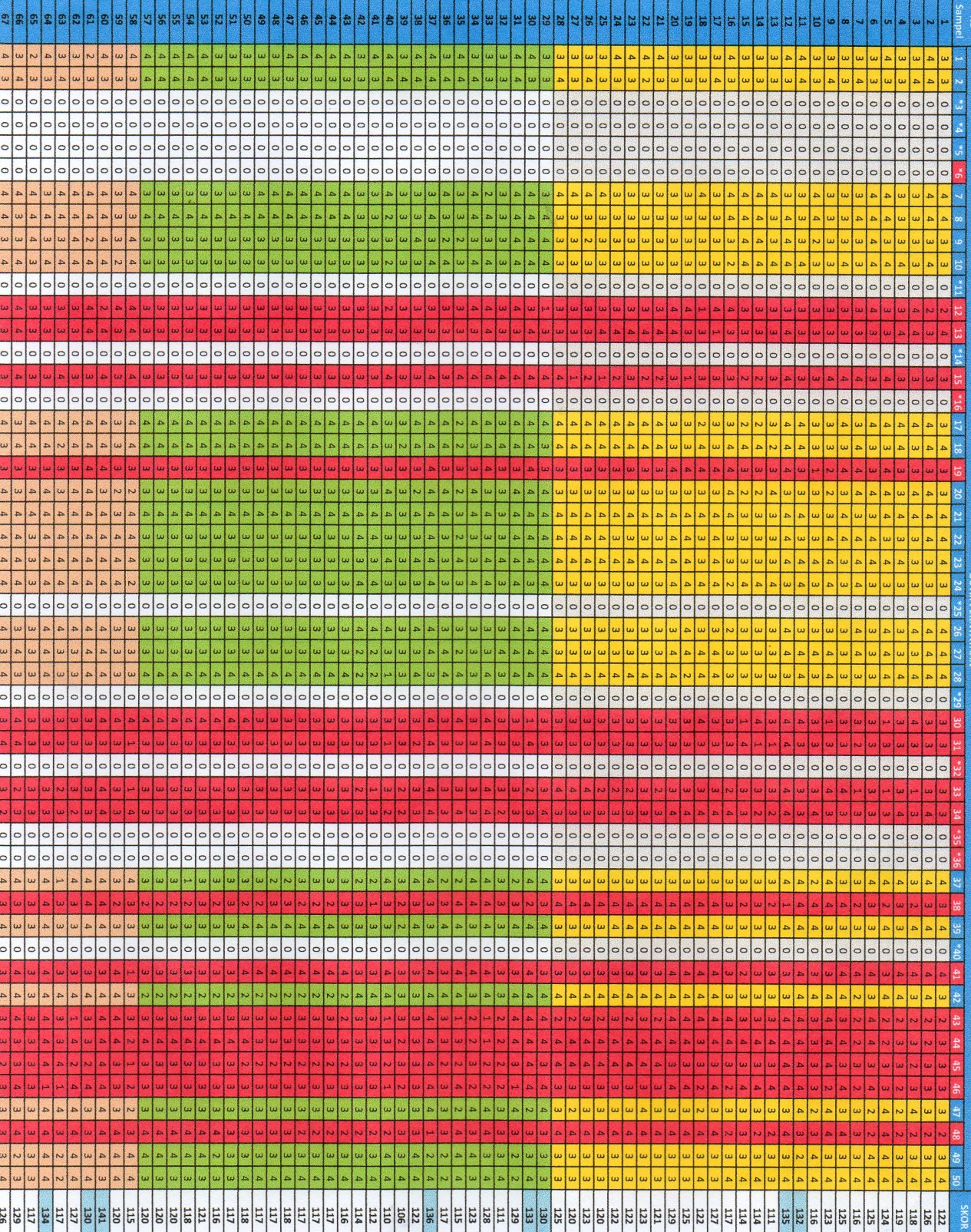 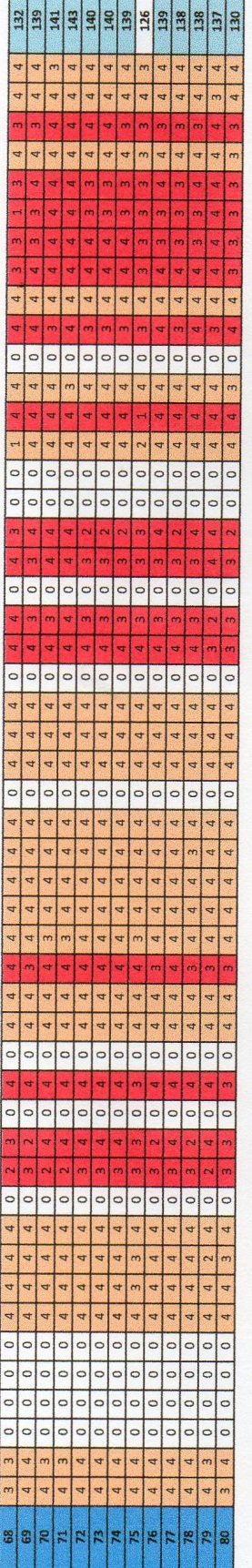 Keterangan: (*) merupakan item yang tidak valid setelah dilakukan uji lapanganLampiran 13REKAPITULASI NILAI RAPORT SEMESTER I TAHUN 2017/2018 KELAS V PADA SAMPEL PENELITIANLampiran 14ANALISIS DESKRIPTIF VARIABEL SELF EFFICACYLampiran 15ANALISIS DESKRIPTIF VARIABEL HASIL BELAJARLampiran 16HASIL UJI NORMALITAS DATALampiran 17HASIL UJI LINEARITAS DATALampiran 18T tabel N(80) = 1.664 untuk Probabilita 0.05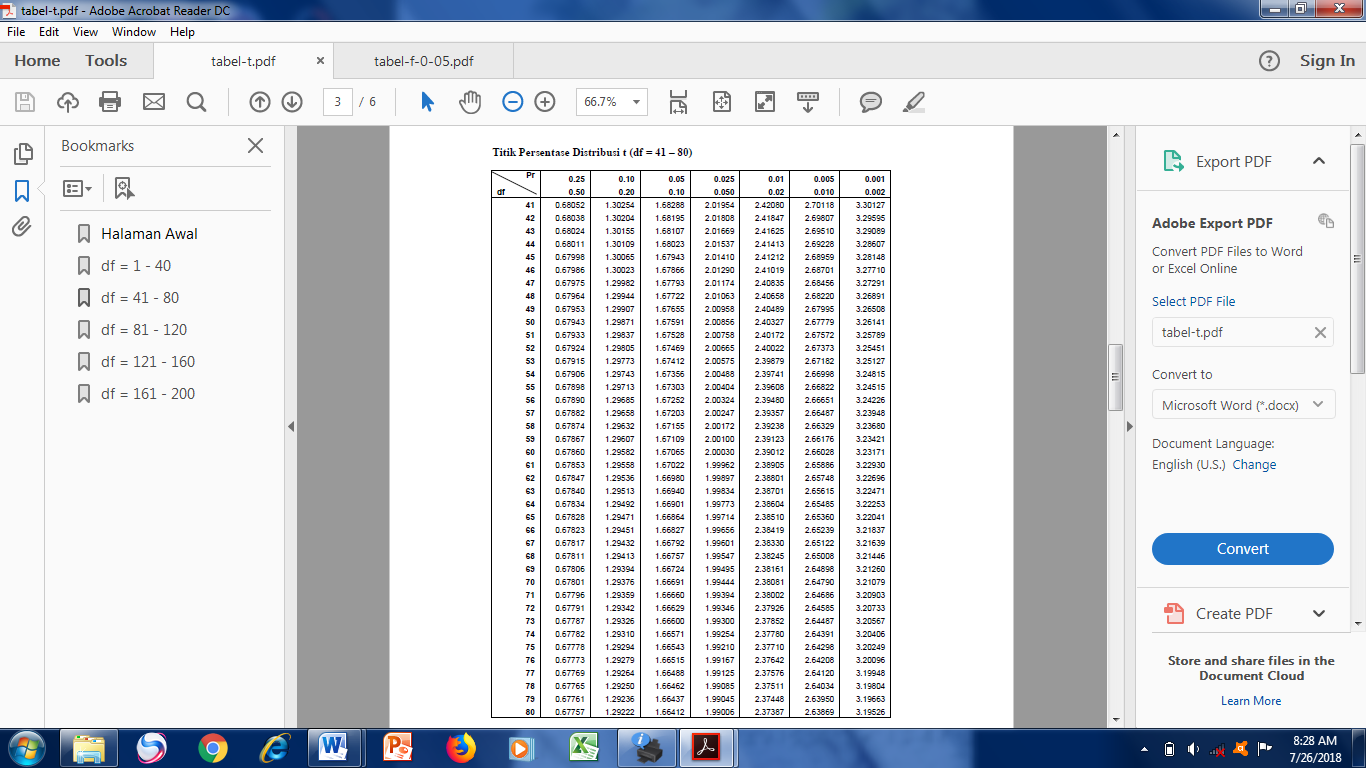 Lampiran 19F tabel N(80) = 3.69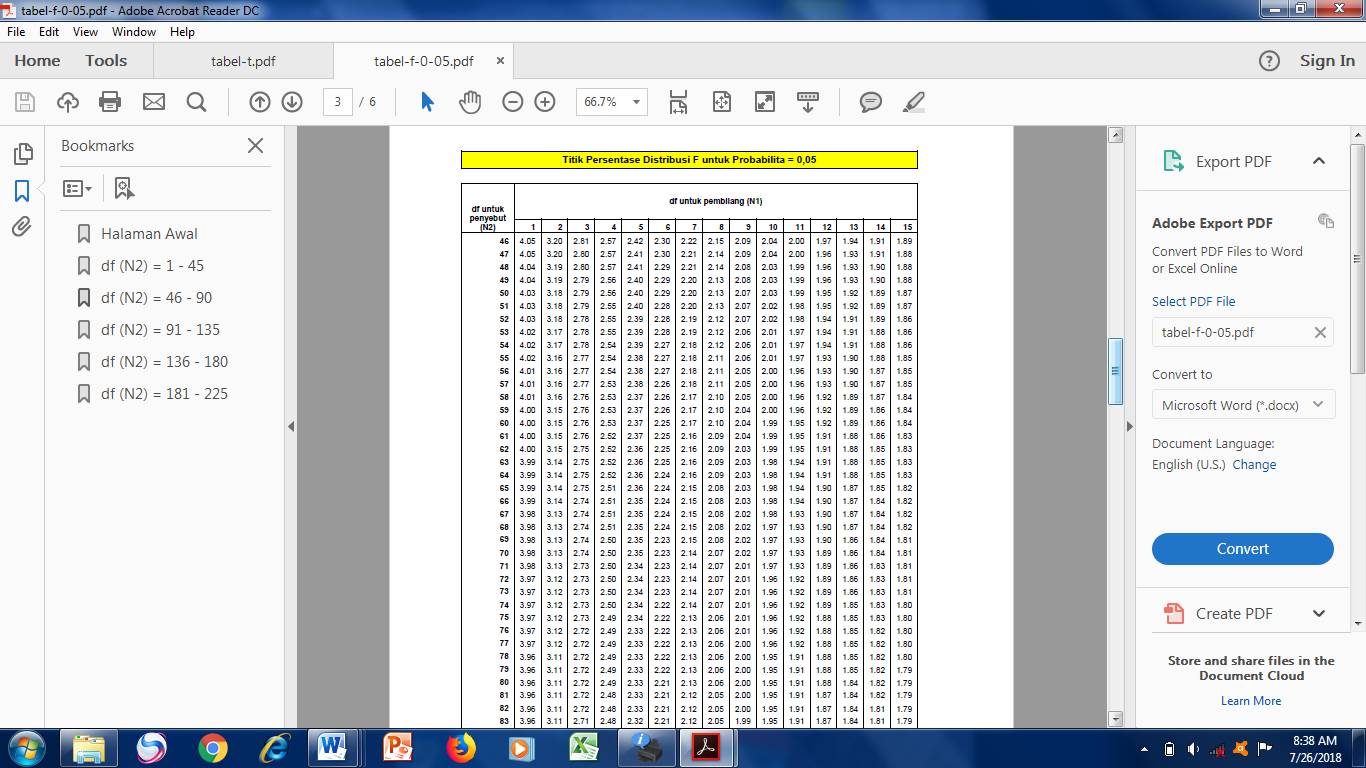 Lampiran 20HASIL UJI ANALISIS REGRESI LINEAR SEDERHANALampiran 21HASIL ANALISIS KORELASI SEDERHANALampiran 22HASIL ANALISIS KOEFISIEN DETERMINANLampiran 23DOKUMENTASI PENELITIANKondisi siswa sebelum penelitian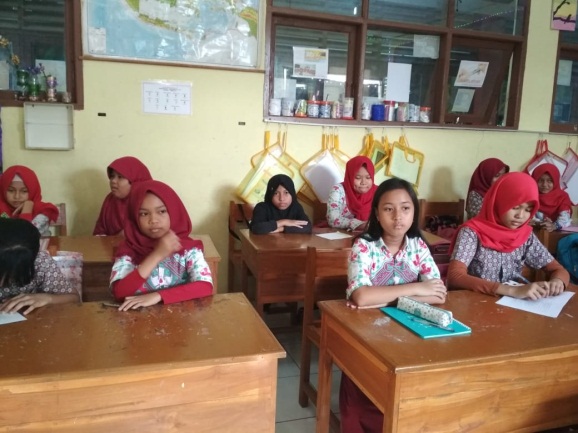 Pemberian arahan atau  petunjuk pengisian skala Self Efficacy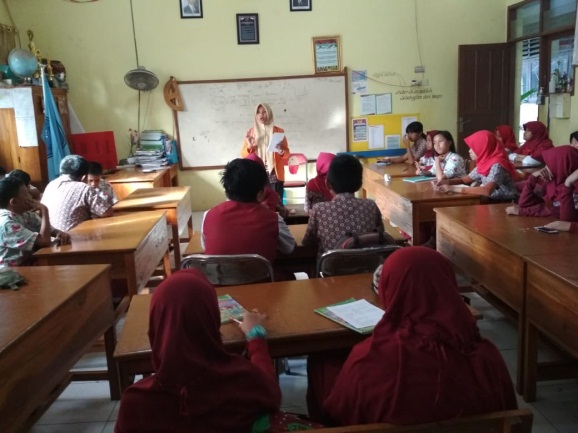 Penyerahan skala Self Efficacy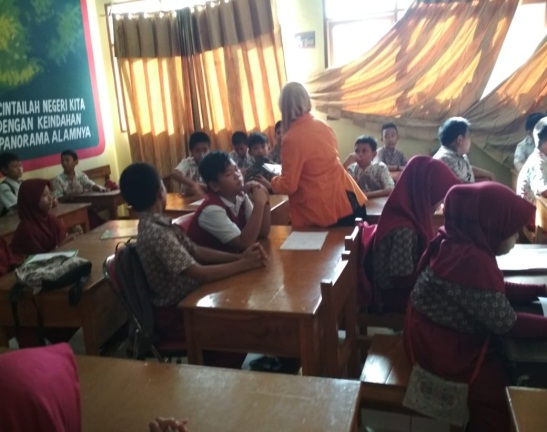 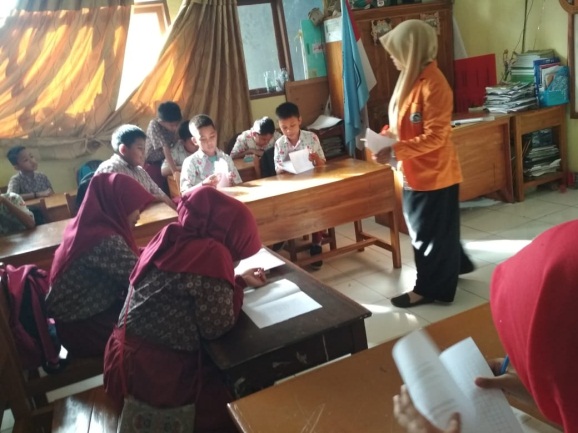 Pengisian skala Self Efficacy 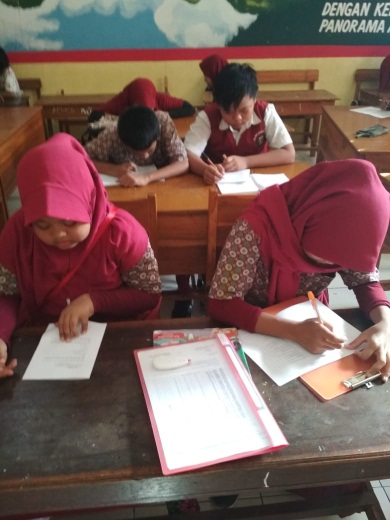 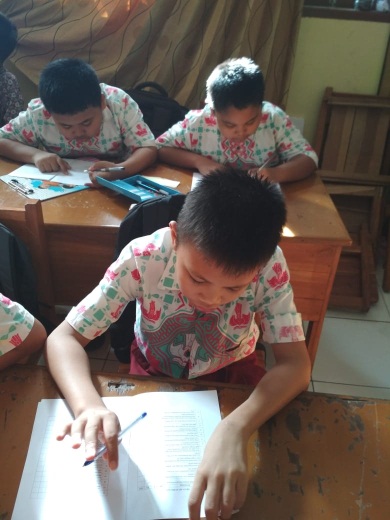 Pengoreksian kembali pengisian skala Self Efficacy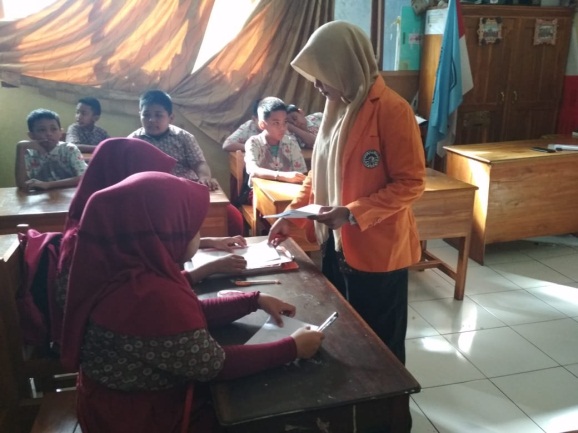 Pengumpulan skala Self Efficacy 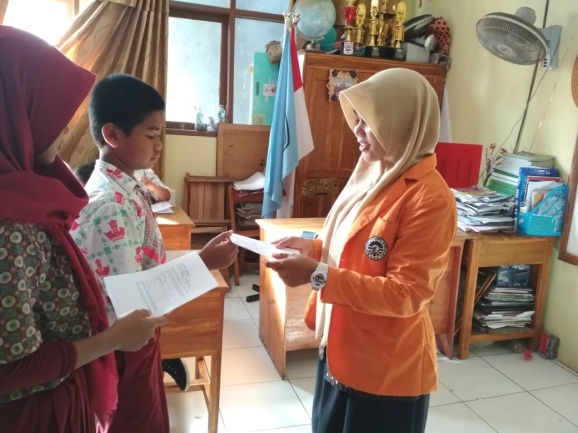 Lampiran 24 SURAT IZIN PENELITIAN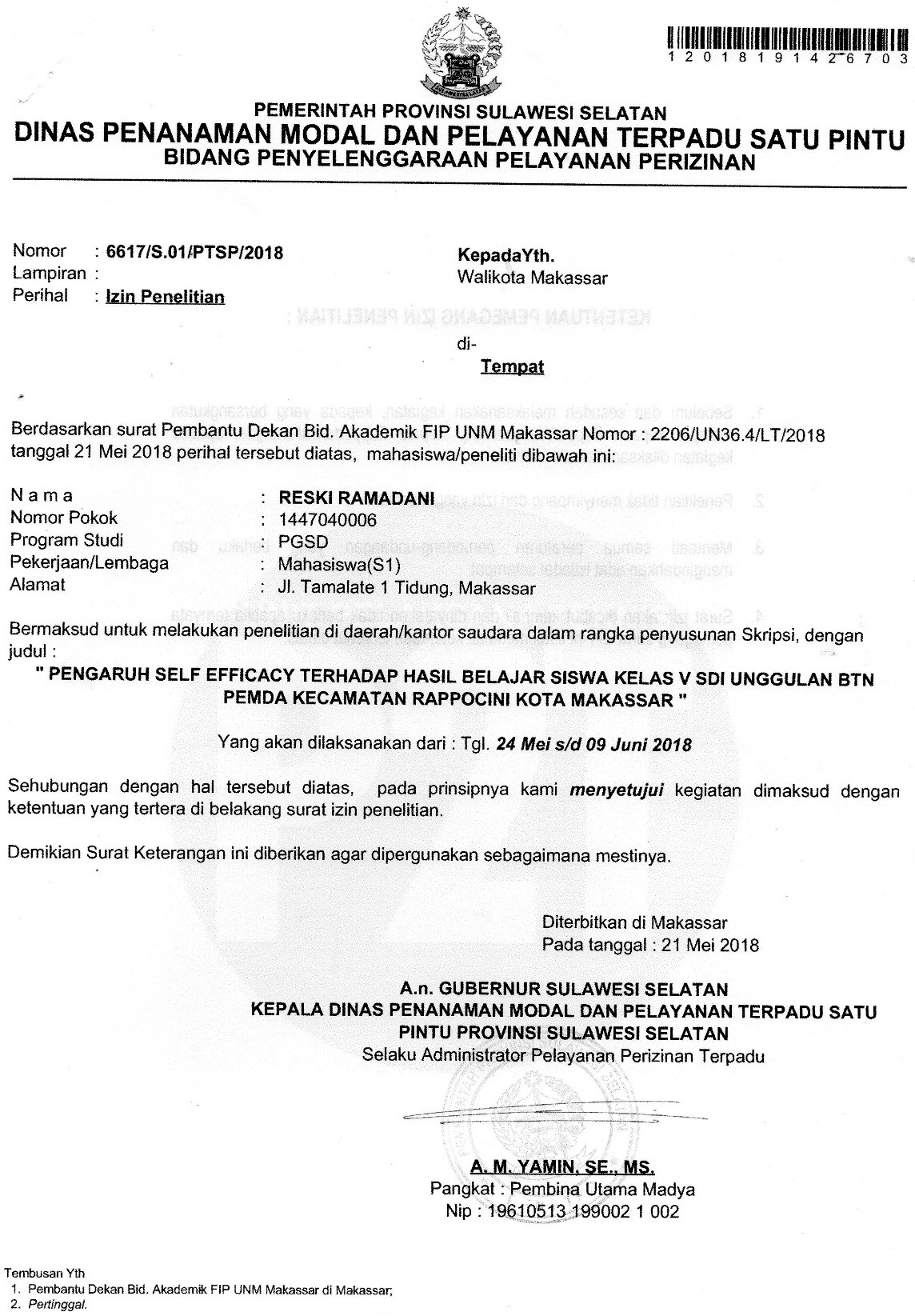 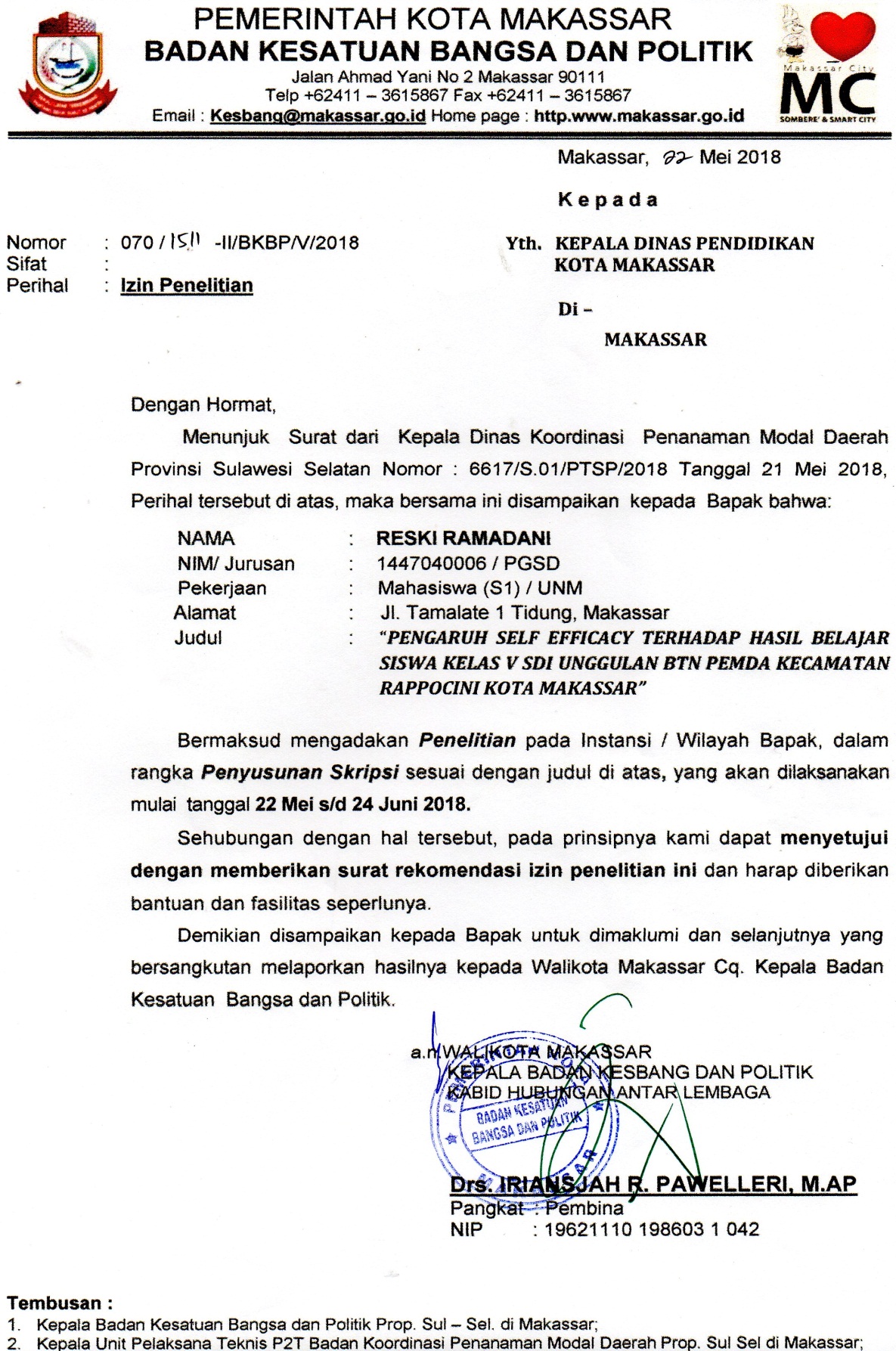 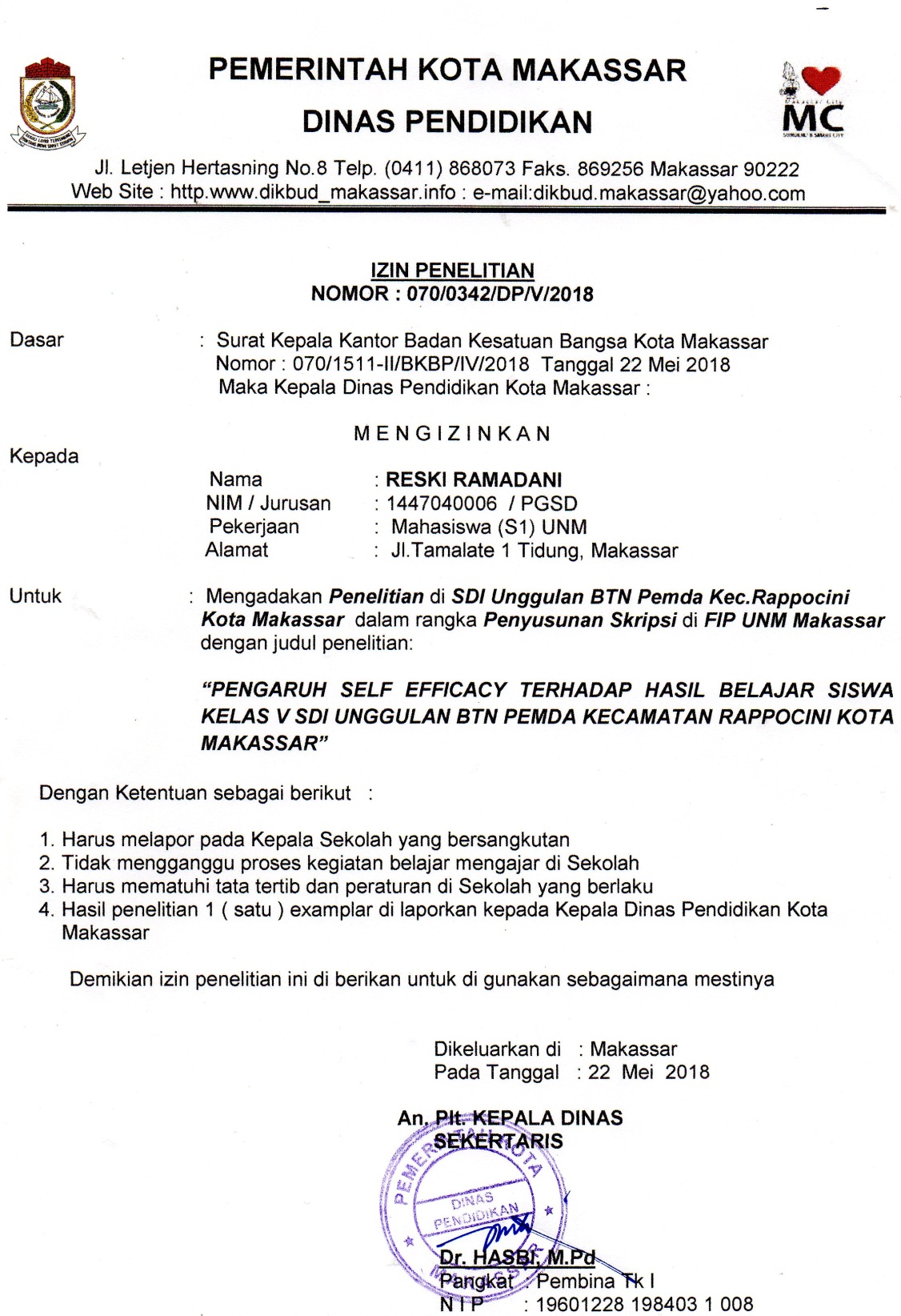 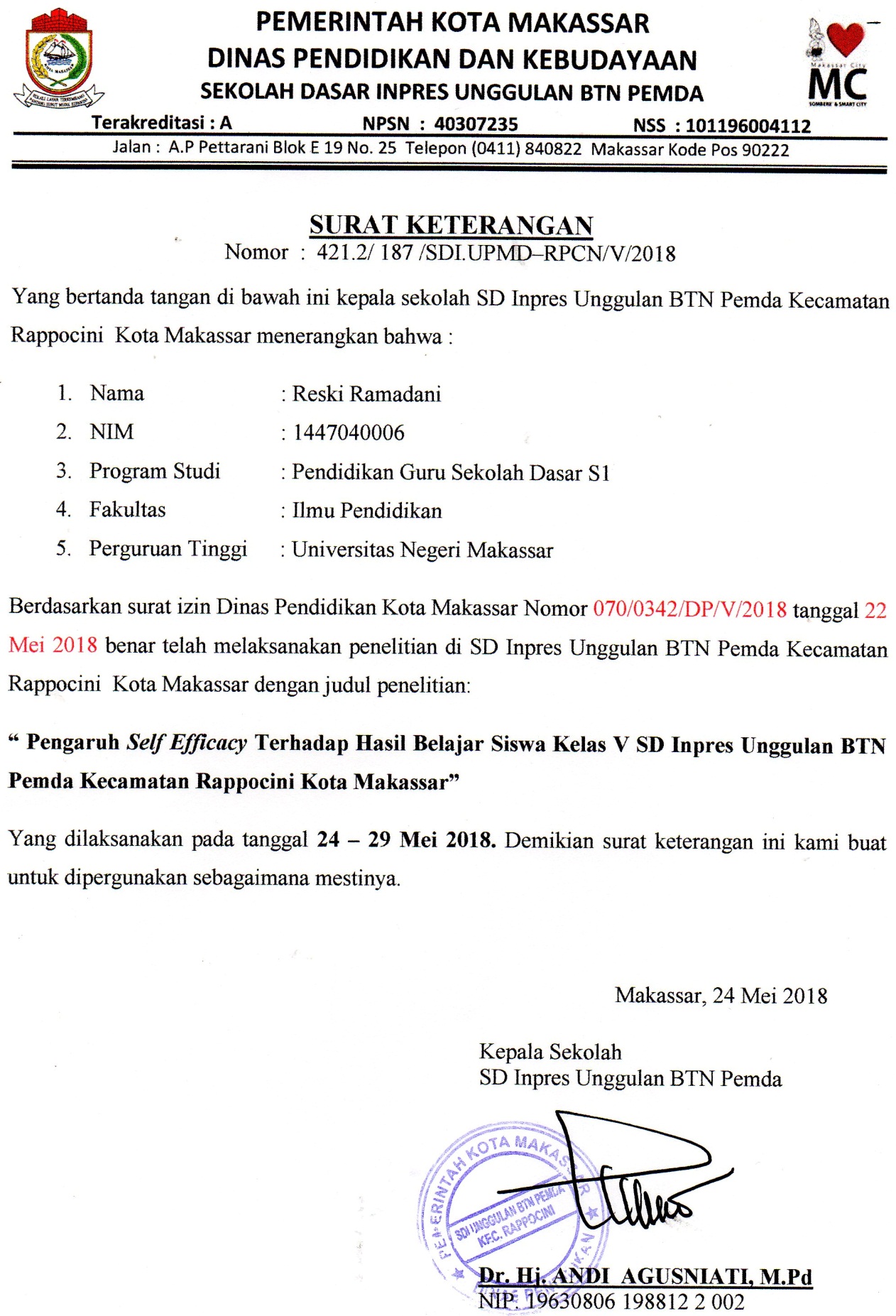 KelasJenis KelaminJenis KelaminKelasLaki-lakiPerempuanVA17 Orang23 OrangVB16 Orang25 OrangVC16 Orang17 OrangJumlah 49 Orang65 OrangJumlah Populasi (N)Jumlah Sampel (n) pada aJumlah Sampel (n) pada aJumlah Sampel (n) pada aJumlah Populasi (N)Jumlah Sampel (n) pada aJumlah Sampel (n) pada aJumlah Sampel (n) pada aJumlah Populasi (N)5%10%20%Jumlah Populasi (N)5%10%20%111135322615222240362915333345403116444450443317555560523818666670604118777580674419887690734720998710080502010109715010960211111108200133672212121182501547123131312930017175231414129350187782315141394002008024201917114502128224252420135002228324302823146002407124Kelas Banyaknya SampelVA28VB29VC23Alternatif JawabanSkorSkorAlternatif JawabanPostif (+)Negatif (-)Sangat Sesuai41Sesuai32Tidak Sesuai23Sangat Tidak Sesuai14Interpretasi Nilai IndeksKategoriNilai indeks 20,00 - 46,67RendahNilai indeks 46,67 – 73,33SedangNilai indeks 73,33 – 100TinggiInterval Nilai (Angka 100)Kategori85-100Sangat baik70-84Baik56-69Cukup41-55Kurang0-40Sangat kurangInterpretasi Kategori0,00 – 0, 199Sangat Rendah0,20 – 0, 399Rendah0,40 – 0, 599Sedang0,60 – 0, 799Kuat0,80 – 1, 000Sangat KuatKeterangan PengisianJumlah SiswaPersentaseSangat Sesuai (SS)36 orang5340% = 53,4Sesuai (S)37 orang4128% = 41,28Tidak Sesuai (TS)5 orang442% = 4,42Sangat Tidak Sesuai (STS)2 orang42 % = 0,42Interval Nilai (Angka 100)Jumlah SiswaKategori85-100-Sangat baik70-8415 OrangBaik56-6928 OrangCukup41-5531 OrangKurang0-406 OrangSangat kurangInterval Nilai (Angka 100)Jumlah SiswaKategori85-10070 OrangSangat baik70-8410 OrangBaik56-69-Cukup41-55-Kurang0-40-Sangat kurangInterval Nilai (Angka 100)Jumlah SiswaKategori85-10070 OrangSangat baik70-8410 OrangBaik56-69-Cukup41-55-Kurang0-40-Sangat kurangStatistik DeskriptifSelf EfficacyHasil BelajarJumlah Sampel8080Skor Terendah106.0080.00Skor Tertinggi143.0098.00Rata-rata (Mean)123.8693.30Rentang (Range)37.008.00Standar Deviasi8.722.14Model SummarybModel SummarybModel SummarybModel SummarybModel SummarybModelRR SquareAdjusted R SquareStd. Error of the Estimate1.690a.477.4701.56440a. Predictors: (Constant), Self_Efficacya. Predictors: (Constant), Self_Efficacya. Predictors: (Constant), Self_Efficacya. Predictors: (Constant), Self_Efficacya. Predictors: (Constant), Self_Efficacyb. Dependent Variable: Hasil_Belajarb. Dependent Variable: Hasil_Belajarb. Dependent Variable: Hasil_Belajarb. Dependent Variable: Hasil_Belajarb. Dependent Variable: Hasil_BelajarVariables Entered/RemovedaVariables Entered/RemovedaVariables Entered/RemovedaVariables Entered/RemovedaModelVariables EnteredVariables RemovedMethod1Self_Efficacyb.Entera. Dependent Variable: Hasil_Belajara. Dependent Variable: Hasil_Belajara. Dependent Variable: Hasil_Belajara. Dependent Variable: Hasil_Belajarb. All requested variables entered.b. All requested variables entered.b. All requested variables entered.b. All requested variables entered.ANOVAaANOVAaANOVAaANOVAaANOVAaANOVAaANOVAaModelModelSum of SquaresdfMean SquareFSig.1Regression173.9081173.90871.060.000b1Residual190.892782.4471Total364.8 0079a. Dependent Variable: Hasil_Belajara. Dependent Variable: Hasil_Belajara. Dependent Variable: Hasil_Belajara. Dependent Variable: Hasil_Belajara. Dependent Variable: Hasil_Belajara. Dependent Variable: Hasil_Belajara. Dependent Variable: Hasil_Belajarb. Predictors: (Constant), Self_Efficacyb. Predictors: (Constant), Self_Efficacyb. Predictors: (Constant), Self_Efficacyb. Predictors: (Constant), Self_Efficacyb. Predictors: (Constant), Self_Efficacyb. Predictors: (Constant), Self_Efficacyb. Predictors: (Constant), Self_EfficacyCoefficientsaCoefficientsaCoefficientsaCoefficientsaCoefficientsaCoefficientsaCoefficientsaModelModelUnstandardized CoefficientsUnstandardized CoefficientsStandardized CoefficientstSig.ModelModelBStd. ErrorBetatSig.1(Constant)72.2292.50628.826.0001Self_Efficacy.170.020.6908.430.000a. Dependent Variable: Hasil_Belajara. Dependent Variable: Hasil_Belajara. Dependent Variable: Hasil_Belajara. Dependent Variable: Hasil_Belajara. Dependent Variable: Hasil_Belajara. Dependent Variable: Hasil_Belajara. Dependent Variable: Hasil_BelajarModel SummarybModel SummarybModel SummarybModel SummarybModel SummarybModelRR SquareAdjusted R SquareStd. Error of the Estimate1.690a.477.4701.56440a. Predictors: (Constant), Self_Efficacya. Predictors: (Constant), Self_Efficacya. Predictors: (Constant), Self_Efficacya. Predictors: (Constant), Self_Efficacya. Predictors: (Constant), Self_Efficacyb. Dependent Variable: Hasil_Belajarb. Dependent Variable: Hasil_Belajarb. Dependent Variable: Hasil_Belajarb. Dependent Variable: Hasil_Belajarb. Dependent Variable: Hasil_BelajarModel SummarybModel SummarybModel SummarybModel SummarybModel SummarybModelRR SquareAdjusted R SquareStd. Error of the Estimate1.690a.477.4701.56440a. Predictors: (Constant), Self_Efficacya. Predictors: (Constant), Self_Efficacya. Predictors: (Constant), Self_Efficacya. Predictors: (Constant), Self_Efficacya. Predictors: (Constant), Self_Efficacyb. Dependent Variable: Hasil_Belajarb. Dependent Variable: Hasil_Belajarb. Dependent Variable: Hasil_Belajarb. Dependent Variable: Hasil_Belajarb. Dependent Variable: Hasil_BelajarNo Nama SiswaNoNama Siswa1A. Aufa Syahruk Moebaraq21Muhammad Dzulfikar Ramadhanu2A. Muh Ade Fahreza22Muhammad Faiz Pratama3Adelia Cinta Ramadani Syamsuddin23Muhammad Fath Fauzi Kisman4Alief Taahir Darmawangsah24Muhammad Fauzan Anas5Allyyah Shaffirah25Muhammad Iqbal Mahyuddin6Almayra Nujazzmine26Muhammad Khairan Khaalish S7Alya Zhaafirah Zulfikar27Nahda Nabila Yusuf8Andi Adya Fitria Saiful28Naimah Azzikra9Andi Agung Nirwana Patunru29Naya Tsaqifah Fisabilillah10Andi Fariza Kaila Amalia30Nishaya Vitalaya Razak11Andi Nurul Aliyah Akbar31Nurul Azizah12Andi Ulfiah Zuleika Gazali32Nurul Fiqhranie Azizah Ashfar13Endino Jibril33Nurul Phazliya Awaluddin14Fikri Ahmad Fauzi34Rayhan Arqam Hidayatullah15Khairun Nisaa35Rayya Athifah Basir16Maeeva Salsyabila Bachmid36Reina Farazaqila Ismail17Muflihah A Namsum37Siti Nadira Zakauha18Muh. Abyan Yafi Dzakwan38Syakha Wahda Adila Jumadi19Muh Andry Sulaeman39Syakila Putri Humaria20Muh. Kaffi Kusuma40Trioa Apriluna41Nadia KanimayaNo Nama SiswaNoNama Siswa1Muh. Aditya Nazali21Iman Ahnaf Anwar2A. Azzildji Daffa Muhammad 22Karen Abigail3Adzaky Zhatir Alirasya                                                                                                                                                                                               23Livia Shakila Riamty4Aeythira Kayla Safira Safira Z24Muh. Anggara Putra Azis5Afghani Mustafa Hanif25Muh. Istiqlalsyah W.P6Afiqa Qurratu Aini26Muh. Najwan Muntadzar7Altiara Nadjwa Sirani27Muh. Nurfauzan Alvarizi8Muh. Irwansyah28Muh. Sofwan Syahbani9Ananda Zidania Faidar Putri29Muhammad Aqsha Irwansya10Ashila Fadiah A.P30Salva Khalilah11Andini Pratiwi Muhlis31Nabila Hijriah Irsan12Ayla Nur Maharani32Andrea Ceciliana13Ayudia Dwi Kirana33Nikita Maharani14Rajwa Salsabil34Nur Azizah Mukhtar15Farras Dauk Athaya35Nur Rezki Amaliyah Sartika16Faikah Meidina Umairah36Prisya Isnainy Fadilah Haryun17Farel Nur Rizky37Rafay Ali Human18Gabriela Aurel Gracia N38Rezky Auliyah Rusli19Ghea Audrey Diandra39Rizqi Amalia Syamsul20Rosaidah Lestari ZD40Shakila Aurelia Erwin41Shaqila Ramadhani RakhmatNo Nama SiswaNoNama Siswa1Najwa Mardatilla17Ghali Faturraziq D2A. Intan Sadinah18M. Miftahul Kahfi Putra3A. Kesya Khair Azzahra19M. Zaky Febri Ardhi4Adilah Indarabbih Suardi20Muh. Adnan Saputra R5Agiela Ramadhani21Muh. Fatah Wiradana6Alifka Cahaya Magfira22Muh. Nizar Azzam7Almasyira Salsabila23Muh. Rizki Fahrezi8Althaf Fikran J24Muhammad Faturrahman9Andi Muhammad Adlyn Zulhilmi 25Muhammad Fi’al Khaerat10Andini Aulia Lestari26Muhammad Nabil Makarim11Annisa Fakriah Pratiwi Burhanuddin27Muhammad Nur Ilham Erwin12Aqila Khumairah Putri28Nadhifah Najwa Sabilah R13Bagoes Aryo Muhammad W29Nadia Nabilah Hasan14Chaerala Annisa30Putri Awalia15Fadhlal Muhammad31Rafaela Aristawidya16Farid Indira Hardil32St. Nur Nasywa33Tasha Rafia Fazila AzisNo Nama SiswaNoNama Siswa1A. Aufa Syahrul Moebaraq41Iman Ahnaf Anwar2Alief Faathir Darmawangsah42Karen Abigail3Allyyah Shaffirah43Livia Shakila Riamty4Almayra Nujazzmine44Muh. Irwansyah5Alya Zhaafirah Zulfikar45Muh. Istiqlalsyah W.P6Andi Agung Nirwana Patunru46Muh. Najwan Muntadzar7Andi Nurul Aliyah Akbar47Muhammad Aqsha Irwansya8Andi Ulfiah Zuleika Gazali48Nabila Hijriah Irsan9Fikri Ahmad Fauzi49Nur Azizah Mukhtar10Khairun Nisaa50Nur Rezki Amaliyah Sartika11Muflihah A. Namsum51Prisya Isnainy Fadilah Haryun12Muh. Abyan Yafi Dzakwan52Rafay Ali Human13Muh. Kafii Kusuma53Rajwa Salsabil14Muhammad Dzulfikar Ramadhanu54Rezky Auliyah Rusli 15Muhammad Faiz Pratama55Rizqi Amalia Syamsul16Muhammad Fath Fauzi Kisman56Shakila Aurelia Erwin17Muhammad Fauzan Anas57Shaqila Ramadhani Rakhmat18Muhammad Khairaan Khaalish S.58Najwa Mardatilla19Nahda Nabila Yusuf59Adilah Indarabbih Suardi20Naya Tsaqifah Fisabilillah60Agiela Ramadhani21Nurul Azizah61Almasyifa Salsabila22Nurul Fiqhranie Azizah Ashfar62Andi Muhammad Adlyn Zulhilmi23Nurul Phazliya Awaluddin63Andini Aulia Lestari24Rayhan Arqam Hidayatullah64Annisa Fakriah Pratiwi Burhanuddin25Rayya Athifah Basir65Aqilah Khumairah Putri26Siti Nadira Zakauha66Bagoes Aryo Muhammad27Syaikha Wahdah Adila Jumadi67Chaerala Annisa28Syakila Putri Humaria68Fadhlal Muhammad29Troia Apriluna69Farid Indira Hardil30A. Azzildji Daffa Muhammad70M. Miftahul Kahfi Putra31Adzaky Zhatir Alirasya71Muh. Fatah Wiradana 32Aeythira Kayla Safira Z.72Muh. Nizar Azzam33Afghani Mustafa Hanif73Muh. Rizki Fahrezi34Altiara Nadjwa Sirani 74Muhammad Faturrahman35Andini Pratiwi Muhlis75Muhammad Nabil Makarim36Andrea Ceciliana76Muhammad Nur Ilham Erwin37Ayla Nur Maharani77Nadia Nabilah Hasan38Ayudia Dwi Kirana78Rafaela Aristawidya39Farras Dauk Athaya79St. Nur Nasywa40Ghea Audrey Diandra80Tasha Rafia Fazila AzisNoNama SiswaAsal Sekolah1Zidam Ghulam AysarSD Inpres Daya2Syaikho Ami yakinSD Inpres Daya3Megio KhumaerahSD Inpres Daya4Syahriyani RamadaniSD Inpres Daya5Naqiba PadinanSD Inpres Daya6Ghafira LathifaSD Inpres Daya7Vadisha Ayla Az-ZahraSD Inpres Daya8Yougu Syasa seikeixSD Inpres Daya9Ahmad DzihroSD Inpres Daya10Aisyah KhairunnisaSD Inpres Daya11Ahmad Ariqi SD Inpres Daya12Alifia RadistySD Inpres Daya13Diya HafizahSD Inpres Daya14Nabiqhah NurulSD Inpres Daya15Alyah FaiqahSD Inpres Daya16Muhammad Al PashaSD Inpres Daya17A. Fazhika AzhimaSD Inpres Daya18Alya ZhafirahSD Inpres Daya19Amira ThalitaSD Inpres Daya20A. Muharram AzafarSD Inpres Daya21Tanya sursa PutraSD Inpres Daya22Renita SabrinaSD Inpres Daya23Nur Khalifah RaihanaSD Inpres Daya24Ahmad YazidSD Inpres Daya25Alilatul BarizaSD Inpres Daya26Nur Zahrah Fadhiillah AfiifahSD Inpres Daya27Muh Dwi NugrahaSD Inpres Daya28Ahmad NabawiSD Inpres Daya29M. Alif AlfayyadhSD Inpres Daya30Muh Faifh RafiiSD Inpres Daya31Lubna Zahratu AsyifaSD Inpres Daya32A. Siti NumafisahSD Inpres Daya33Andi Nayla ZhafirahSD Inpres Daya34A. Muh Habib Al IchsanSD Inpres Daya35Daffa RisqullahSD Inpres Daya36Muh. IstiqmalsyahSD Inpres Daya37Muh. Qadafi YusufSD Inpres Daya38Khumayrah AzzahraSD Inpres Daya39Muh. Fadil SiddiqSD Inpres Daya40Warhamni IrfanSD Inpres DayaSelf EfficacyDimensiIndikatorNomor soalNomor soalJumlah butir soalSelf EfficacyDimensiIndikatorPertanyaan positifPertanyaan negativeJumlah butir soalSelf EfficacyTingkat (level)Tingkat kesulitan tugas1*6, 12*, 15*,31*, 34*,35, 45*9Self EfficacyPerilaku atau sikap yang ditunjukkan dalam menghadapi tugas8*, 10*, 17*,20*, 42*,47*13*, 19*,38*, 41*,43*, 44*,46*, 48*14Self EfficacyKekuatan (strength)Kuat lemahnya keyakinan4, 24*, 26*,27*, 28*,16, 30*, 32, 33*9Self EfficacyPengharapan individu terhadap kemampuan2*,21*,22*,23*, 29, 37*-6Self EfficacyGeneralisasi (generalitation)Menganggap pengalaman bukan sebagai hambatan9*, 11, 14,18*, 25, 50*-6Self EfficacyMenjadikan pengalaman sebagai dasar untuk meningkatkan keyakinan3, 5, 7*, 39*,40, 49*-6Jumlah311950NoPernyataanSSSTSSTS1Jika belajar, saya akanmendapatkan nilai bagus√NoPernyataanSSSTSSTS1.Soal yang mudah maupun sulit pasti bisa saya selesaikan.2.Berkat kemampuan saya, saya bisa mengerjakan soal sesulit apapun.3.Jika saya belajar sebelumnya, pasti saya bisa mengerjakan soal.4.Saya bisa mengerjakan soal yang sulit, apalagi soal yang mudah.5.Saya akan lebih giat belajar agar mendapat nilai bagus seperti ulangan yang lalu.6.Saya lebih suka mengerjakan soal-soal yang mudah.7.Saya akan mengurangi jam bermain saya agar saya tidak lagi mendapat nilai buruk seperti pada ulangan yang lalu.8.Jika soal terlalu sulit, saya akan mencari cara untuk memecahkannya.9.Nilai buruk saya dapatkan karena sebelumnya saya malas belajar.10.Saya akan berpikir keras untuk memecahkan soal yang sulit.11.Nilai buruk saya dapatkan karena saya belum belajar sebelum ulangan.12.Lebih baik mengerjakan soal yang mudah dari pada soal yang sulit.13.Saya hanya mengerjakan soal yang mudah.14.Meskipun saya sudah belajar, nilai saya kurang memuaskan karena saya hanya belajar ketika menjelang ulangan.15.Saya menyerah jika mengerjakan soal yang sulit.16.Saya tidak akan bisa mengerjakan soal yang sulit.17.Jika menghadapi soal yang sulit, saya harus lebih berusaha.18.Saya mendapatkan nilai yang memuaskan karena saya belajar setiap hari.19.Soal yang sulit membuat saya malas untukmengerjakannya.20.Saya memiliki ide untuk mengerjakan soal yang sulit.21.Jika saya berusaha, saya pasti bisa menyelesaikan soal-soal yang sulit.22.Jika saya memiliki niat dan tujuan, saya pasti bisa menghadapi kesulitan.23.Apapun soalnya, harus siap menghadapinya.24.Banyak latihan membuat saya yakin padakemampuan saya.25.Saya tidak tahu cara mengerjakan soal ulangan ini karena ketika Ibu guru menyampaikan materi, saya tidak memperhatikan.26.Keyakinan saya terhadap kemampuan yang sayamiliki, semakin bertambah jika saya berhasilmenyelesaikan soal yang sulit.27.Saya mendapatkan nilai bagus karena kemampuan saya.28.Saya yakin dapat menyelesaikan setiap tugas dengan kemampuan yang saya miliki.29.Harus memiliki keyakinan agar sukses.30.Saya tidak yakin bisa mengerjakan soal yang sulit.31.Untuk soal yang mudah pasti bisa saya selesaikan, tapi untuk soal yang sulit saya pasti tidak bisa menyelesaikannya.32.Jika semua soal sulit, pasti saya mendapatkan nilai yang buruk.33.Saya tidak yakin bisa mengerjakan soal yang sulit.34.Kemampuan saya hanya sebatas untukmenyelesaikan soal yang mudah.35.Saya tidak cukup pintar untuk mengerjakan soalyang sulit.36.Saya pintar, jadi saya pasti bisa mengerjakan soal yang sulit.37.Jika kita tidak berusaha, maka kita tidak dapatmengerjakan soal yang sulit.38.Jika menghadapi soal yang sulit, saya tidak berusaha untuk menyelesaikannya.39.Saya selalu memperhatikan Ibu guru ketikamenyampaikan materi, sehingga ketika ulangan saya mendapatkan nilai bagus.40.Saya tidak boleh menyerah ketika mengerjakan soal yang sulit jika tidak ingin mendapatkan nilai buruk seperti pada ulangan kemarin.41.Saya tidak akan mengerjakan soal yang sulit.42.Jika mengerjakan soal yang sulit, saya akanmemikirkan cara untuk menyelesaikannya.43.Tidak ada cara untuk menyelesaikan soal yang sulit.44.Saya tidak memiliki cara untuk menyelesaikan soal yang sulit.45.Saya hanya mengetahui cara untuk menyelesaikan soal yang mudah.46.Saya akan membiarkan soal yang sulit.47.Saya semangat jika mengerjakan soal yang sulit.48.Saya putus asa jika mengerjakan soal yang sulit.49.Jika saya hanya bermain terus-menerus, saya akan mendapatkan nilai yang sangat buruk seperti ulangan lalu.50.Saya takut memperoleh nilai buruk lagi sepertiulangan lalu.Self EfficacyDimensiIndikatorNomor soalNomor soalJumlah butir soalSelf EfficacyDimensiIndikatorPertanyaan positifPertanyaan negativeJumlah butir soalSelf EfficacyTingkat (level)Tingkat kesulitan tugas112, 15,31, 34, 456Self EfficacyPerilaku atau sikap yang ditunjukkan dalam menghadapi tugas8, 10, 17,20, 42,4713, 19,38, 41,43, 44,46, 4814Self EfficacyKekuatan (strength)Kuat lemahnya keyakinan24, 26,27, 28,30, 336Self EfficacyPengharapan individu terhadap kemampuan2,21,22,23, 37-5Self EfficacyGeneralisasi (generalitation)Menganggap pengalaman bukan sebagai hambatan9,18,50-3Self EfficacyMenjadikan pengalaman sebagai dasar untuk meningkatkan keyakinan7, 39,49-3Jumlah221537NoPernyataanSSSTSSTS1Jika belajar, saya akanmendapatkan nilai bagus√NoPernyataanSSSTSSTSSTS1.Soal yang mudah maupun sulit pasti bisa saya selesaikan.2.Berkat kemampuan saya, saya bisa mengerjakan soal sesulit apapun.7.Saya akan mengurangi jam bermain saya agar saya tidak lagi mendapat nilai buruk seperti pada ulangan yang lalu.8.Jika soal terlalu sulit, saya akan mencari cara untuk memecahkannya.9.Nilai buruk saya dapatkan karena sebelumnya saya malas belajar.10.Saya akan berpikir keras untuk memecahkan soal yang sulit.12.Lebih baik mengerjakan soal yang mudah dari pada soal yang sulit.13.Saya hanya mengerjakan soal yang mudah.15.Saya menyerah jika mengerjakan soal yang sulit.17.Jika menghadapi soal yang sulit, saya harus lebih berusaha.18.Saya mendapatkan nilai yang memuaskan karena saya belajar setiap hari.19.Soal yang sulit membuat saya malas untukmengerjakannya.20.Saya memiliki ide untuk mengerjakan soal yang sulit.21.Jika saya berusaha, saya pasti bisa menyelesaikan soal-soal yang sulit.22.Jika saya memiliki niat dan tujuan, saya pasti bisa menghadapi kesulitan.23.Apapun soalnya, harus siap menghadapinya.24.Banyak latihan membuat saya yakin padakemampuan saya.25.Saya tidak tahu cara mengerjakan soal ulangan ini karena ketika Ibu guru menyampaikan materi, saya tidak memperhatikan.26.Keyakinan saya terhadap kemampuan yang sayamiliki, semakin bertambah jika saya berhasilmenyelesaikan soal yang sulit.27.Saya mendapatkan nilai bagus karena kemampuan saya.28.Saya yakin dapat menyelesaikan setiap tugas dengan kemampuan yang saya miliki.30.Saya tidak yakin bisa mengerjakan soal yang sulit.31.Untuk soal yang mudah pasti bisa saya selesaikan, tapi untuk soal yang sulit saya pasti tidak bisa menyelesaikannya.33.Saya tidak yakin bisa mengerjakan soal yang sulit.34.Kemampuan saya hanya sebatas untukmenyelesaikan soal yang mudah.37.Jika kita tidak berusaha, maka kita tidak dapatmengerjakan soal yang sulit.38.Jika menghadapi soal yang sulit, saya tidak berusaha untuk menyelesaikannya.39.Saya selalu memperhatikan Ibu guru ketikamenyampaikan materi, sehingga ketika ulangan saya mendapatkan nilai bagus.41.Saya tidak akan mengerjakan soal yang sulit.42.Jika mengerjakan soal yang sulit, saya akanmemikirkan cara untuk menyelesaikannya.43.Tidak ada cara untuk menyelesaikan soal yang sulit.44.Saya tidak memiliki cara untuk menyelesaikan soal yang sulit.45.Saya hanya mengetahui cara untuk menyelesaikan soal yang mudah.46.Saya akan membiarkan soal yang sulit.47.Saya semangat jika mengerjakan soal yang sulit.48.Saya putus asa jika mengerjakan soal yang sulit.49.Jika saya hanya bermain terus-menerus, saya akan mendapatkan nilai yang sangat buruk seperti ulangan lalu.50.Saya takut memperoleh nilai buruk lagi sepertiulangan lalu.NoHasil Perhitungan SPSS 20 (r hitung)Keterangan10,462Valid20,429Valid30,025Tidak Valid40,073Tidak Valid50,227Tidak Valid60,128Tidak Valid70,442Valid80,600Valid90,633Valid100,352Valid110,303Tidak Valid120,345Valid130,377Valid140,114Tidak Valid150,499Valid160,041Tidak Valid170,530Valid180,580Valid190,412Valid200,459Valid210,528Valid220,583Valid230,447Valid240,505Valid25-0,216Tidak Valid260,532Valid270,597Valid280,537Valid290,134Tidak Valid300,632Valid310,393Valid320,266Tidak Valid330,422Valid340,477Valid350,164Tidak Valid36-0,193Tidak Valid370,497Valid380,538Valid390,491Valid400,171Tidak Valid410,400Valid420,581Valid430,663Valid440,402Valid450,542Valid460,472Valid470,471Valid480,356Valid490,570Valid500,390ValidReliability StatisticsReliability StatisticsCronbach's AlphaN of Items.86950NoHasil Perhitungan SPSS 20 (r hitung)Keterangan10,462Valid dan reliabel20,429Valid dan reliabel70,442Valid dan reliable80,600Valid dan reliabel90,633Valid dan reliabel100,352Valid dan reliabel120,345Valid dan reliabel130,377Valid dan reliabel150,499Valid dan reliabel170,530Valid dan reliabel180,580Valid dan reliabel190,412Valid dan reliabel200,459Valid dan reliabel210,528Valid dan reliabel220,583Valid dan reliabel230,447Valid dan reliabel240,505Valid dan reliabel260,532Valid dan reliabel270,597Valid dan reliabel280,537Valid dan reliabel300,632Valid dan reliabel310,393Valid dan reliabel330,422Valid dan reliabel340,477Valid dan reliabel370,497Valid dan reliabel380,538Valid dan reliabel390,491Valid dan reliabel410,400Valid dan reliabel420,581Valid dan reliabel430,663Valid dan reliabel440,402Valid dan reliabel450,542Valid dan reliabel460,472Valid dan reliabel470,471Valid dan reliabel480,356Valid dan reliabel490,570Valid dan reliabel500,390Valid dan reliabelNoNama Sampel Kelas VARata-Rata1A. Aufa Syahrul Moebaraq942Alief Faathir Darmawangsah943Allyyah Shaffirah934Almayra Nujazzmine935Alya Zhaafirah Zulfikar946Andi Agung Nirwana Patunru957Andi Nurul Aliyah Akbar918Andi Ulfiah Zuleika Gazali939Fikri Ahmad Fauzi9210Khairun Nisaa8411Muflihah A. Namsum9112Muh. Abyan Yafi Dzakwan8413Muh. Kafii Kusuma9214Muhammad Dzulfikar Ramadhanu9315Muhammad Faiz Pratama9416Muhammad Fath Fauzi Kisman9517Muhammad Fauzan Anas9218Muhammad Khairaan Khaalish S.9819Nahda Nabila Yusuf9820Naya Tsaqifah Fisabilillah9321Nurul Azizah9222Nurul Fiqhranie Azizah Ashfar8323Nurul Phazliya Awaluddin9424Rayhan Arqam Hidayatullah9825Rayya Athifah Basir9326Siti Nadira Zakauha9427Syaikha Wahdah Adila Jumadi9328Syakila Putri Humaria9429Troia Apriluna81NoNama Sampel Kelas VBRata-Rata1A. Azzildji Daffa Muhammad952Adzaky Zhatir Alirasya963Aeythira Kayla Safira Z.944Afghani Mustafa Hanif935Altiara Nadjwa Sirani 956Andini Pratiwi Muhlis947Andrea Ceciliana848Ayla Nur Maharani959Ayudia Dwi Kirana9410Farras Dauk Athaya9311Ghea Audrey Diandra9012Iman Ahnaf Anwar9413Karen Abigail8114Livia Shakila Riamty9815Muh. Irwansyah9416Muh. Istiqlalsyah W.P9617Muh. Najwan Muntadzar9418Muhammad Aqsha Irwansya9419Nabila Hijriah Irsan9320Nur Azizah Mukhtar9421Nur Rezki Amaliyah Sartika9322Prisya Isnainy Fadilah Haryun9523Rafay Ali Human8224Rajwa Salsabil9325Rezky Auliyah Rusli 9826Rizqi Amalia Syamsul9427Shakila Aurelia Erwin9328Shaqila Ramadhani Rakhmat94NoNama Sampel Kelas VCRata-Rata1 Najwa Mardatilla932Adilah Indarabbih Suardi803Agiela Ramadhani984Almasyifa Salsabila925Andi Muhammad Adlyn Zulhilmi Syaman946Andini Aulia Lestari917Annisa Fakriah Pratiwi Burhanuddin908Aqilah Khumairah Putri979Bagoes Aryo Muhammad Wicaksono9310Chaerala Annisa9111Fadhlal Muhammad9012Farid Indira Hardil9413M. Miftahul Kahfi Putra8314Muh. Fatah Wiradana 9315Muh. Nizar Azzam9016Muh. Rizki Fahrezi9317Muhammad Faturrahman9318Muhammad Nabil Makarim9319Muhammad Nur Ilham Erwin9420Nadia Nabilah Hasan9221Rafaela Aristawidya9722St. Nur Nasywa9123Tasha Rafia Fazila Azis81Descriptive StatisticsDescriptive StatisticsDescriptive StatisticsDescriptive StatisticsDescriptive StatisticsDescriptive StatisticsDescriptive StatisticsDescriptive StatisticsDescriptive StatisticsNRangeMinimumMaximumSumMeanStd. DeviationVarianceSelf_Efficacy8037.00106.00143.009909.00123.86258.7217876.069Valid N (listwise)80Descriptive StatisticsDescriptive StatisticsDescriptive StatisticsDescriptive StatisticsDescriptive StatisticsDescriptive StatisticsDescriptive StatisticsDescriptive StatisticsDescriptive StatisticsNRangeMinimumMaximumSumMeanStd. DeviationVarianceHasil_Belajar808.0080.0098.007464.0093.30002.148894.618Valid N (listwise)80One-Sample Kolmogorov-Smirnov TestOne-Sample Kolmogorov-Smirnov TestOne-Sample Kolmogorov-Smirnov TestUnstandardized ResidualNN80Normal Parametersa,bMean0E-7Normal Parametersa,bStd. Deviation1.55446320Most Extreme DifferencesAbsolute.107Most Extreme DifferencesPositive.065Most Extreme DifferencesNegative-.107Kolmogorov-Smirnov ZKolmogorov-Smirnov Z.957Asymp. Sig. (2-tailed)Asymp. Sig. (2-tailed).319a. Test distribution is Normal.a. Test distribution is Normal.a. Test distribution is Normal.b. Calculated from data.b. Calculated from data.b. Calculated from data.Case Processing SummaryCase Processing SummaryCase Processing SummaryCase Processing SummaryCase Processing SummaryCase Processing SummaryCase Processing SummaryCasesCasesCasesCasesCasesCasesIncludedIncludedExcludedExcludedTotalTotalNPercentNPercentNPercentHasil_Belajar  * Self_Efficacy80100.0%00.0%80100.0%ReportReportReportReportHasil_BelajarHasil_BelajarHasil_BelajarHasil_BelajarSelf_EfficacyMeanNStd. Deviation106.0093.00001.110.0090.00001.111.0091.000021.41421112.0094.00001.114.0092.666731.52753115.0093.50002.70711116.0090.50004.57735117.0091.8000101.54919118.0093.25004.50000119.0093.00001.120.0093.000061.09545121.0092.50002.70711122.0093.000051.73205123.0092.500041.91485124.0094.00001.125.0093.000042.16025126.0094.000031.00000127.0093.000021.41421128.0093.00001.129.0092.000031.73205130.0093.333331.52753132.0094.50002.70711133.0095.00001.134.0094.00001.135.0092.00001.136.0095.00001.137.0096.00001.138.0097.00002.00000139.0096.000032.00000140.0098.00002.00000141.0098.00002.00000143.0098.00001.Total93.3000802.14889ANOVA TableANOVA TableANOVA TableANOVA TableANOVA TableANOVA TableANOVA TableANOVA TableSum of SquaresdfMean SquareFSig.Hasil_Belajar * Self_EfficacyBetween Groups(Combined)267.617318.6334.264.000Hasil_Belajar * Self_EfficacyBetween GroupsLinearity173.9081173.90885.895.000Hasil_Belajar * Self_EfficacyBetween GroupsDeviation from Linearity93.709303.1241.543.088Hasil_Belajar * Self_EfficacyWithin GroupsWithin Groups97.183482.025Hasil_Belajar * Self_EfficacyTotalTotal364.80079Measures of AssociationMeasures of AssociationMeasures of AssociationMeasures of AssociationMeasures of AssociationRR SquaredEtaEta SquaredHasil_Belajar * Self_Efficacy.690.477.857.734Variables Entered/RemovedaVariables Entered/RemovedaVariables Entered/RemovedaVariables Entered/RemovedaModelVariables EnteredVariables RemovedMethod1Self_Efficacyb.Entera. Dependent Variable: Hasil_Belajara. Dependent Variable: Hasil_Belajara. Dependent Variable: Hasil_Belajara. Dependent Variable: Hasil_Belajarb. All requested variables entered.b. All requested variables entered.b. All requested variables entered.b. All requested variables entered.ModelRR SquareAdjusted R SquareStd. Error of the Estimate1.690a.477.4701.56440a. Predictors: (Constant), Self_Efficacya. Predictors: (Constant), Self_Efficacya. Predictors: (Constant), Self_Efficacya. Predictors: (Constant), Self_Efficacya. Predictors: (Constant), Self_Efficacyb. Dependent Variable: Hasil_Belajarb. Dependent Variable: Hasil_Belajarb. Dependent Variable: Hasil_Belajarb. Dependent Variable: Hasil_Belajarb. Dependent Variable: Hasil_BelajarANOVAaANOVAaANOVAaANOVAaANOVAaANOVAaANOVAaModelModelSum of SquaresdfMean SquareFSig.1Regression173.9081173.90871.060.000b1Residual190.892782.4471Total364.8 0079a. Dependent Variable: Hasil_Belajara. Dependent Variable: Hasil_Belajara. Dependent Variable: Hasil_Belajara. Dependent Variable: Hasil_Belajara. Dependent Variable: Hasil_Belajara. Dependent Variable: Hasil_Belajara. Dependent Variable: Hasil_Belajarb. Predictors: (Constant), Self_Efficacyb. Predictors: (Constant), Self_Efficacyb. Predictors: (Constant), Self_Efficacyb. Predictors: (Constant), Self_Efficacyb. Predictors: (Constant), Self_Efficacyb. Predictors: (Constant), Self_Efficacyb. Predictors: (Constant), Self_EfficacyCoefficientsaCoefficientsaCoefficientsaCoefficientsaCoefficientsaCoefficientsaCoefficientsaModelModelUnstandardized CoefficientsUnstandardized CoefficientsStandardized CoefficientsTSig.ModelModelBStd. ErrorBetaTSig.1(Constant)72.2292.50628.826.0001Self_Efficacy.170.020.6908.430.000a. Dependent Variable: Hasil_Belajara. Dependent Variable: Hasil_Belajara. Dependent Variable: Hasil_Belajara. Dependent Variable: Hasil_Belajara. Dependent Variable: Hasil_Belajara. Dependent Variable: Hasil_Belajara. Dependent Variable: Hasil_BelajarModel SummarybModel SummarybModel SummarybModel SummarybModel SummarybModelRR SquareAdjusted R SquareStd. Error of the Estimate1.690a.477.4701.56440a. Predictors: (Constant), Self_Efficacya. Predictors: (Constant), Self_Efficacya. Predictors: (Constant), Self_Efficacya. Predictors: (Constant), Self_Efficacya. Predictors: (Constant), Self_Efficacyb. Dependent Variable: Hasil_Belajarb. Dependent Variable: Hasil_Belajarb. Dependent Variable: Hasil_Belajarb. Dependent Variable: Hasil_Belajarb. Dependent Variable: Hasil_BelajarModel SummarybModel SummarybModel SummarybModel SummarybModel SummarybModelRR SquareAdjusted R SquareStd. Error of the Estimate1.690a.477.4701.56440a. Predictors: (Constant), Self_Efficacya. Predictors: (Constant), Self_Efficacya. Predictors: (Constant), Self_Efficacya. Predictors: (Constant), Self_Efficacya. Predictors: (Constant), Self_Efficacyb. Dependent Variable: Hasil_Belajarb. Dependent Variable: Hasil_Belajarb. Dependent Variable: Hasil_Belajarb. Dependent Variable: Hasil_Belajarb. Dependent Variable: Hasil_Belajar